                               目录机壳部分 ………………………………………………………………………P3-P4密封部分(1) ………………………………………………………………… P5-P7密封部分(2) ………………………………………………………………… P8-P9主轴传动部分 ………………………………………………………………P10-P11针杆传动部分 ………………………………………………………………P12-P14针板部分 ……………………………………………………………………P15-P16上弯针传动部分 ……………………………………………………………P17-P19下弯针传动部分 ……………………………………………………………P20-P21针距调节部分 ………………………………………………………………P22-P23送布传动部分  ……………………………………………………………P24-P27切布部分……………………………………………………………………P28-P29前弯针传动部分……………………………………………………………P30-P31压布传动部分………………………………………………………………P32-P34润滑部分……………………………………………………………………P35-P36油盘部分……………………………………………………………………P37-P38夹线器部分…………………………………………………………………P37-P38过线件部分（1） …………………………………………………………P39-P40过线件部分（2） …………………………………………………………P41-P42过线件部分（3） …………………………………………………………P45-P46硅油装置部分  ……………………………………………………………P47-P48压脚部分……………………………………………………………………P49-P51附件部分(1) ………………………………………………………………P52-P53附件部分（2） ……………………………………………………………P54-P5524.自动感应器部分(1) ………………………………………………………P56-P5825.漏斗部分……………………………………………………………………P62-P6326.HX8V-14-00KSC系列专用件（松线装置） ……………………….……P64-P65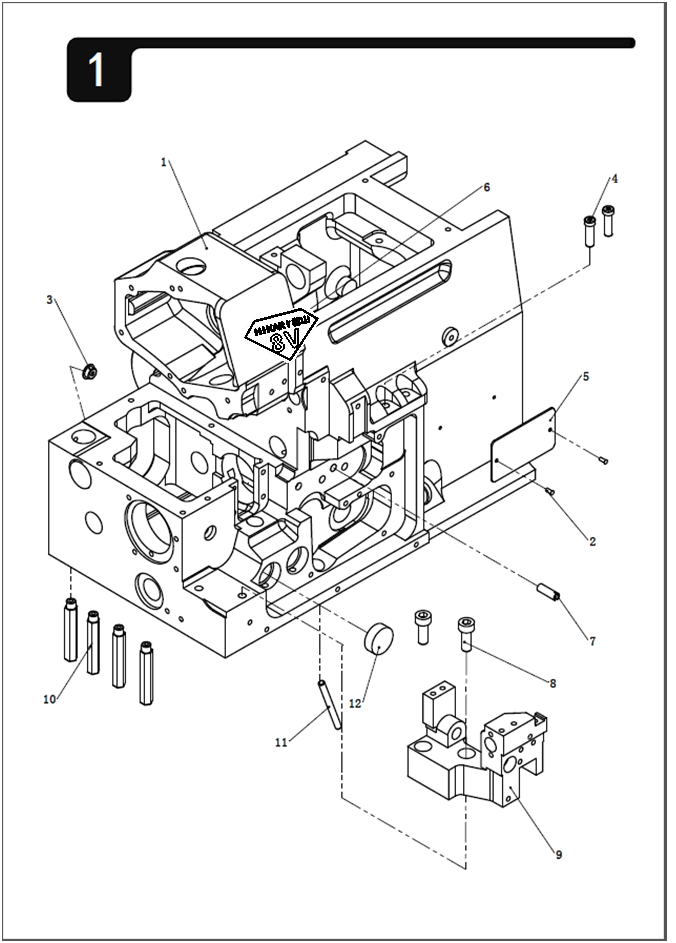 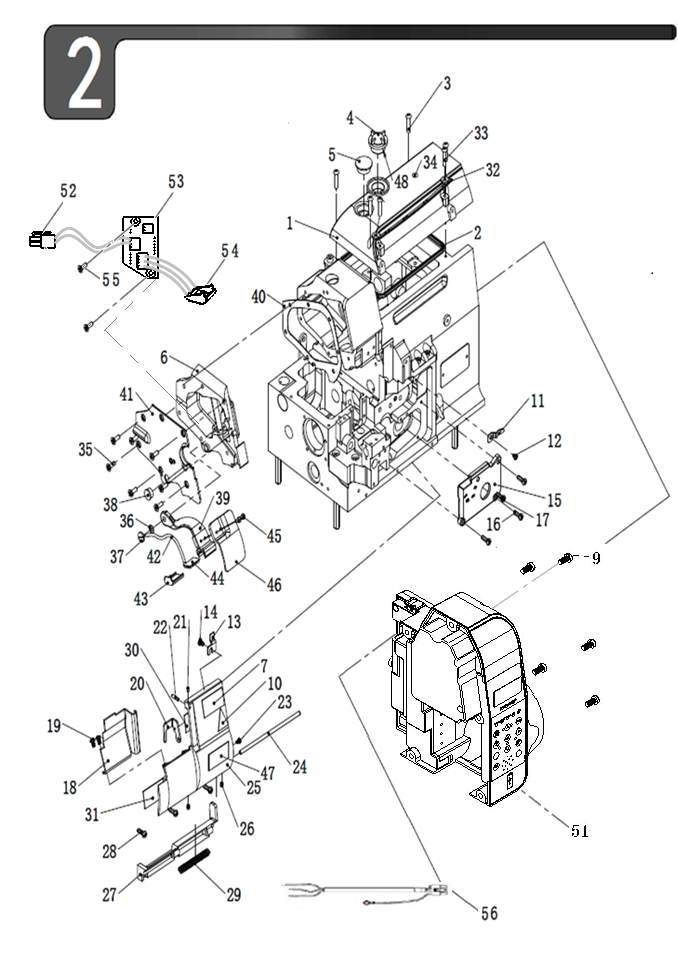 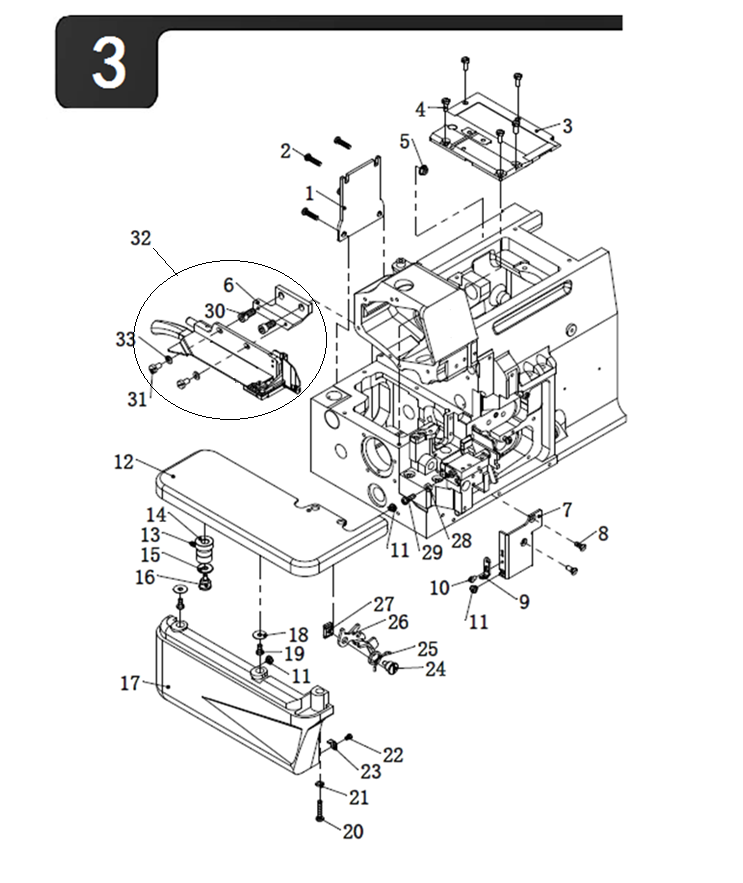 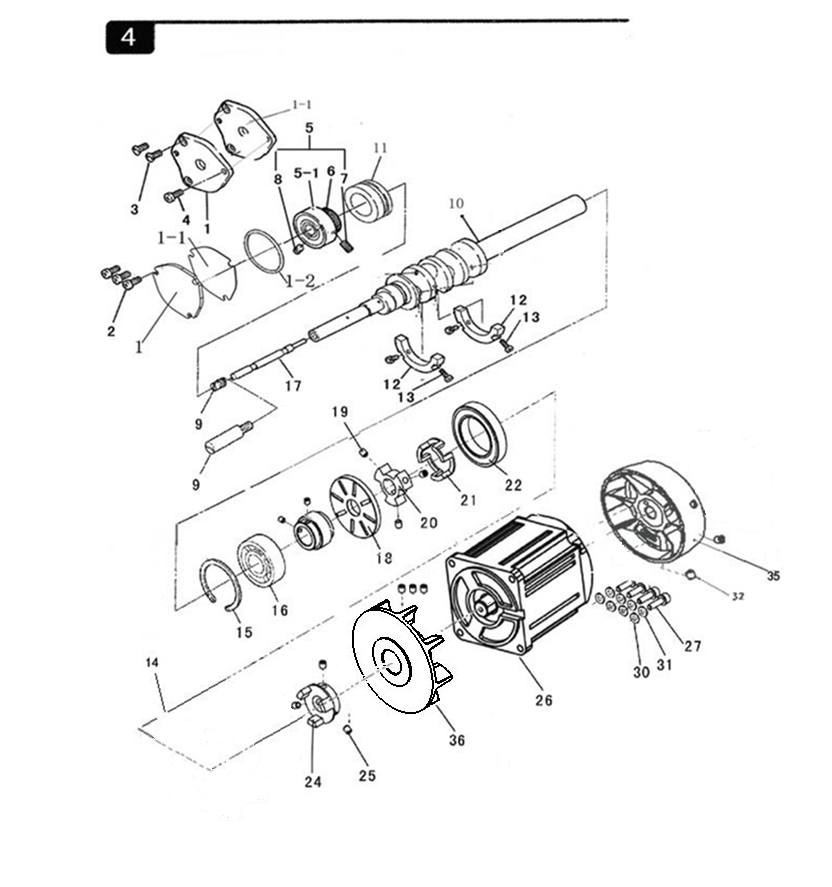 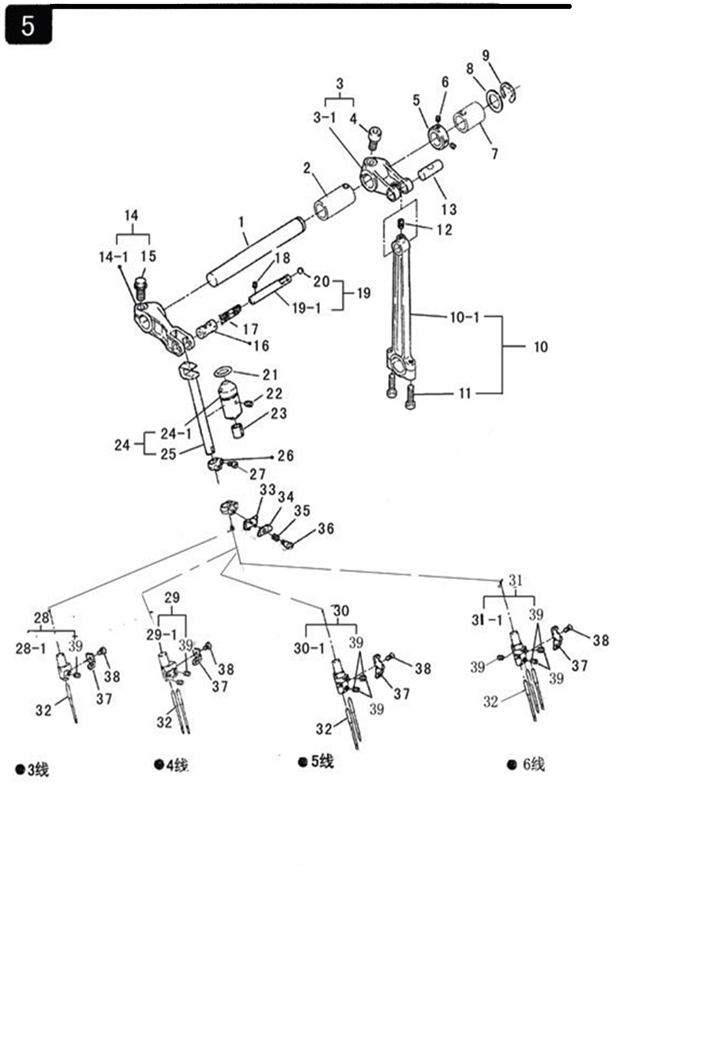 5.针杆传动部分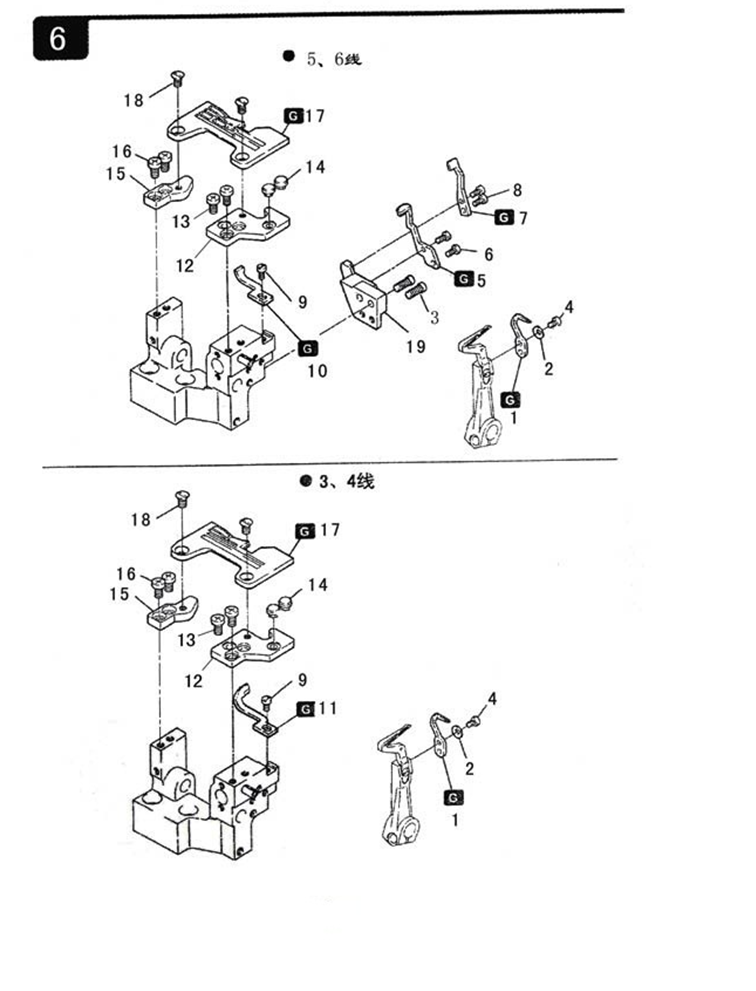 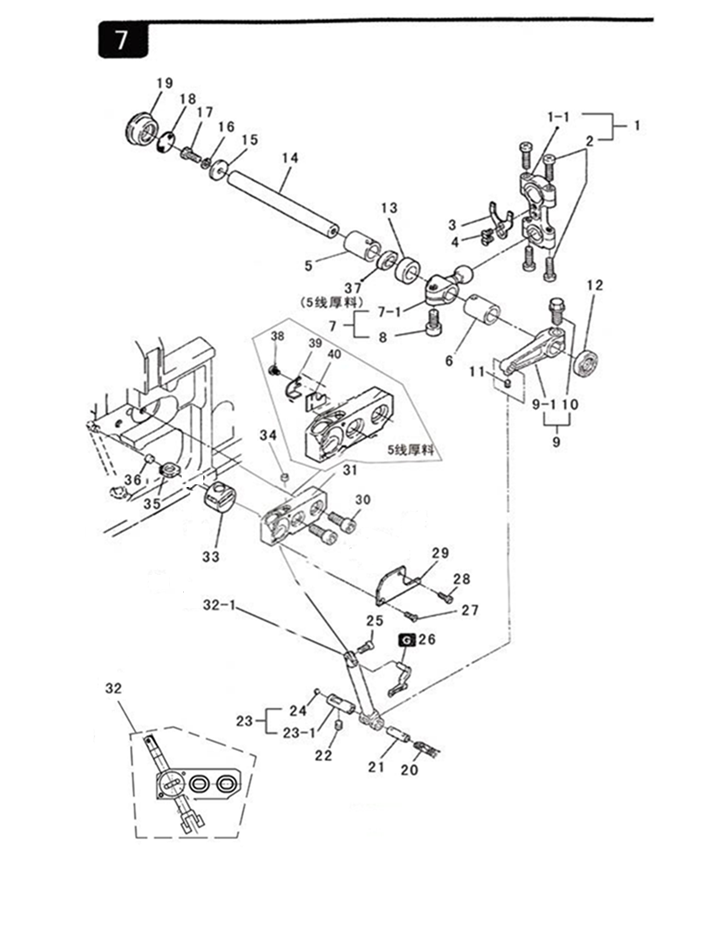 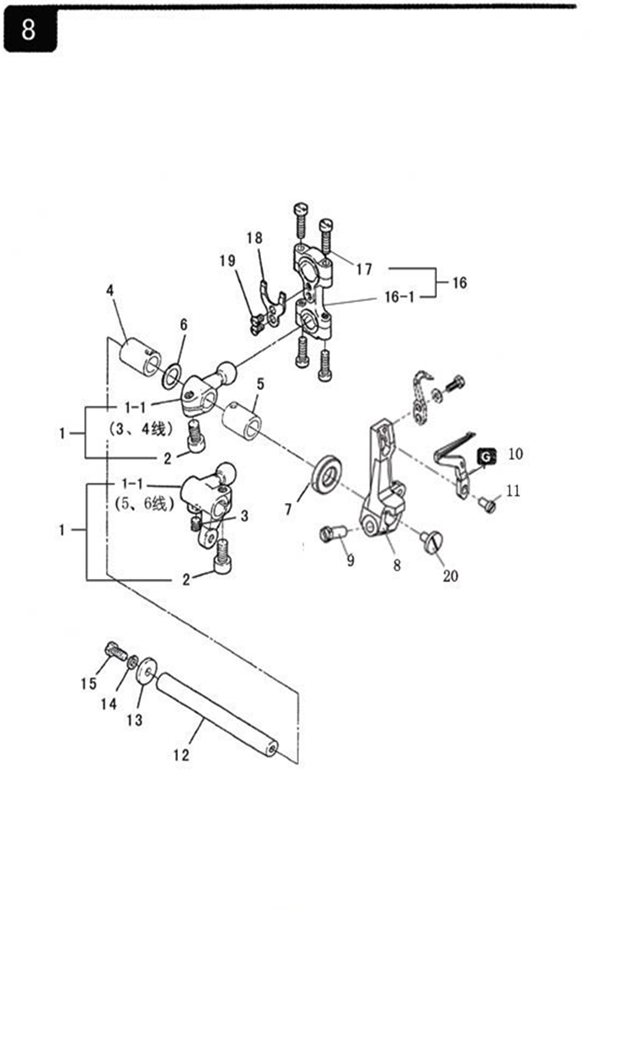 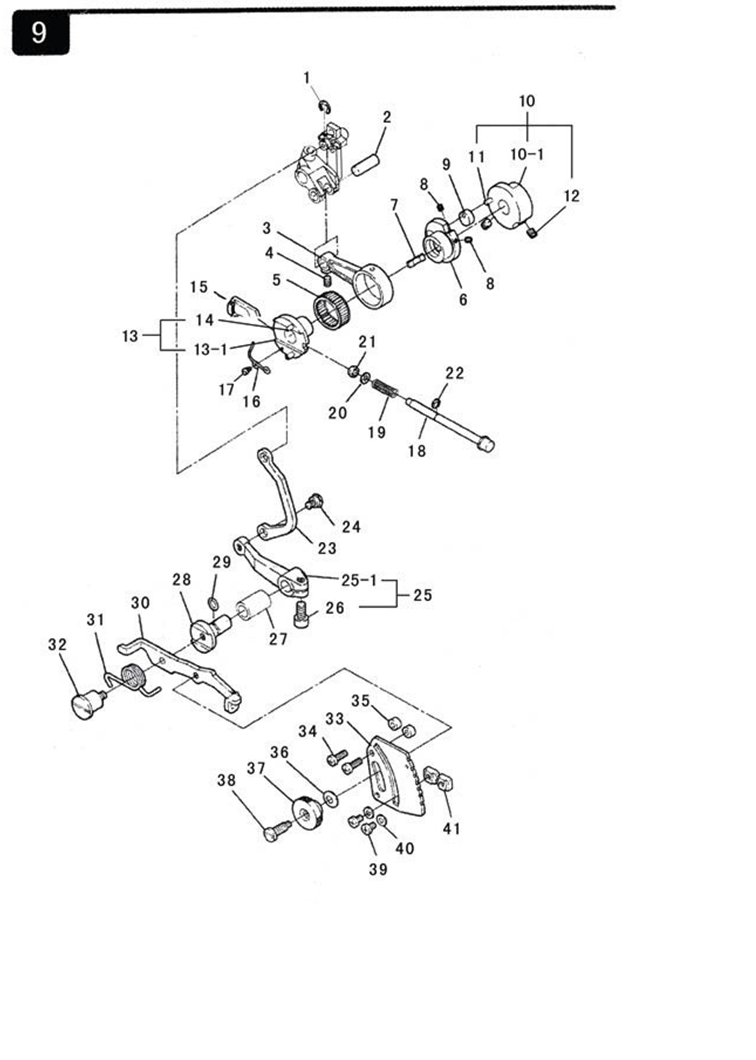 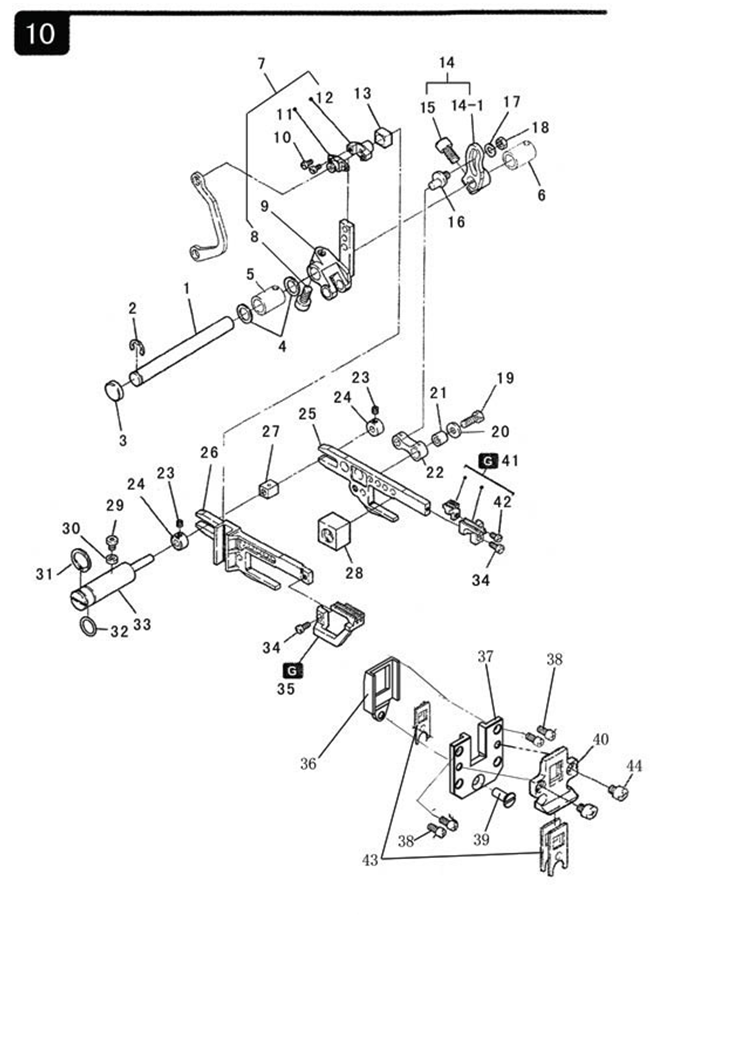 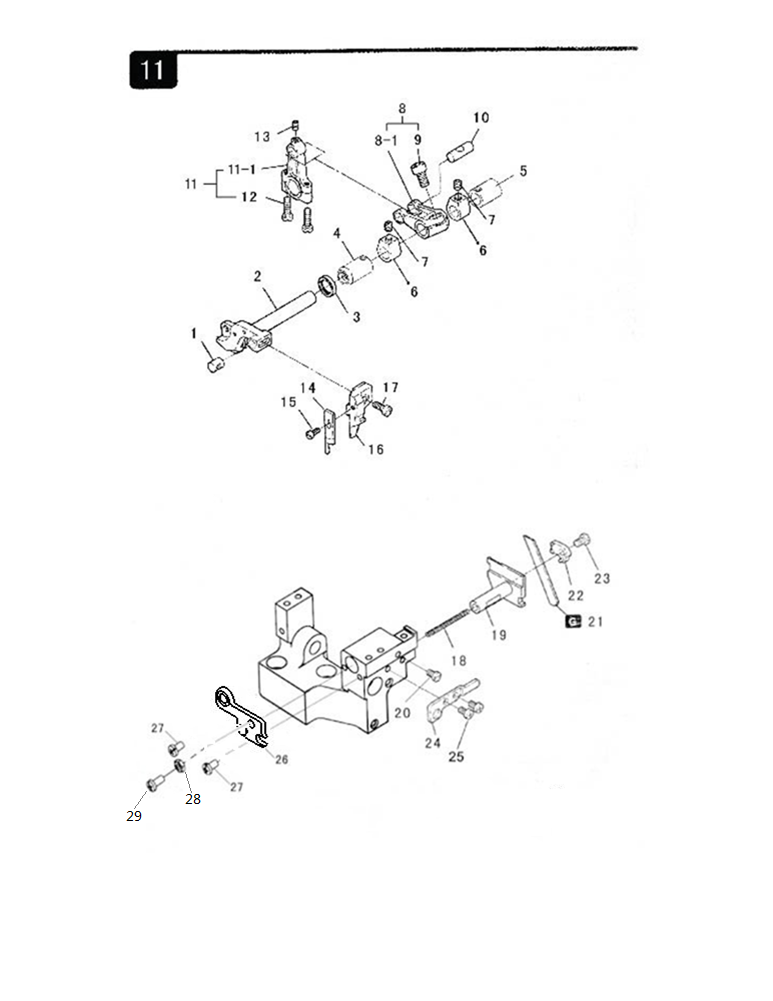 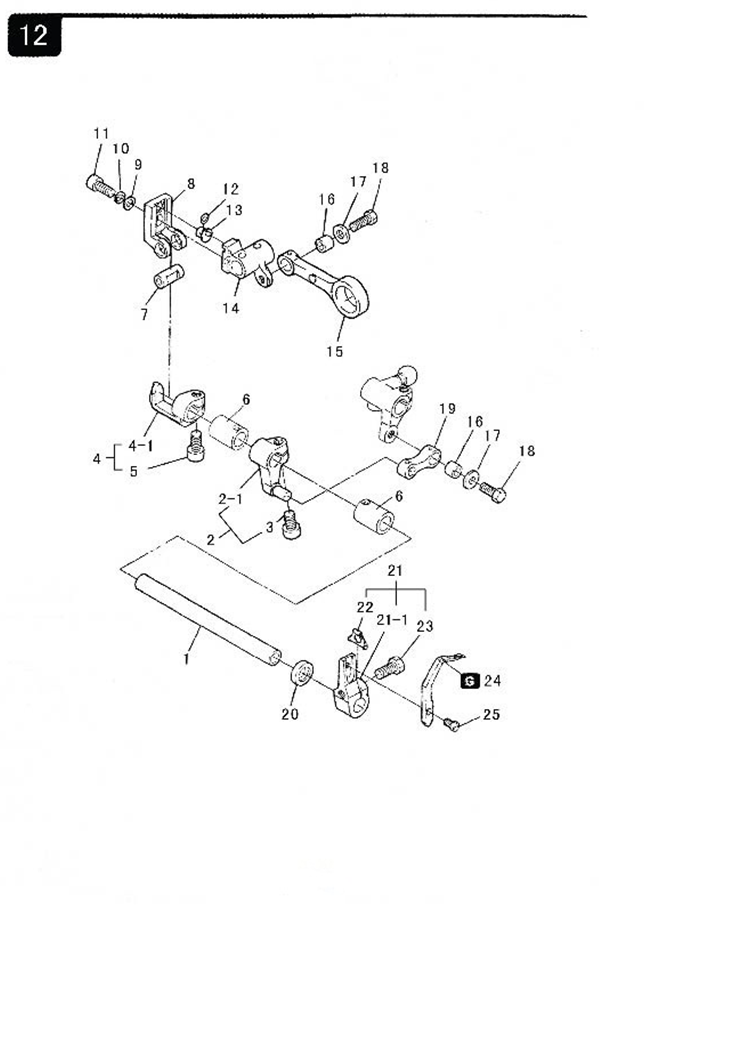 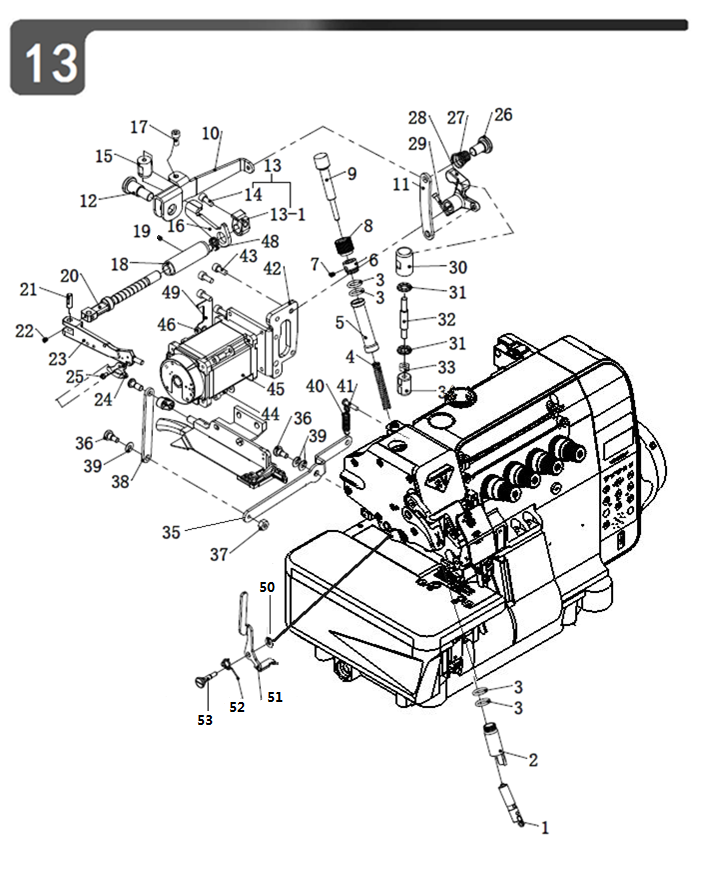 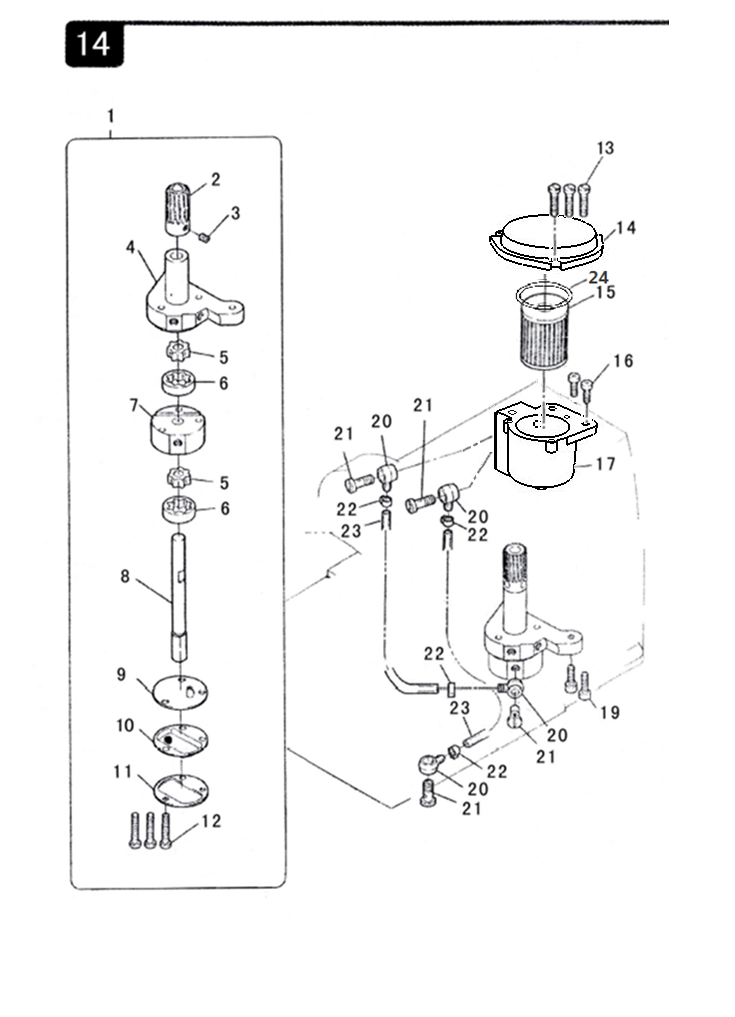 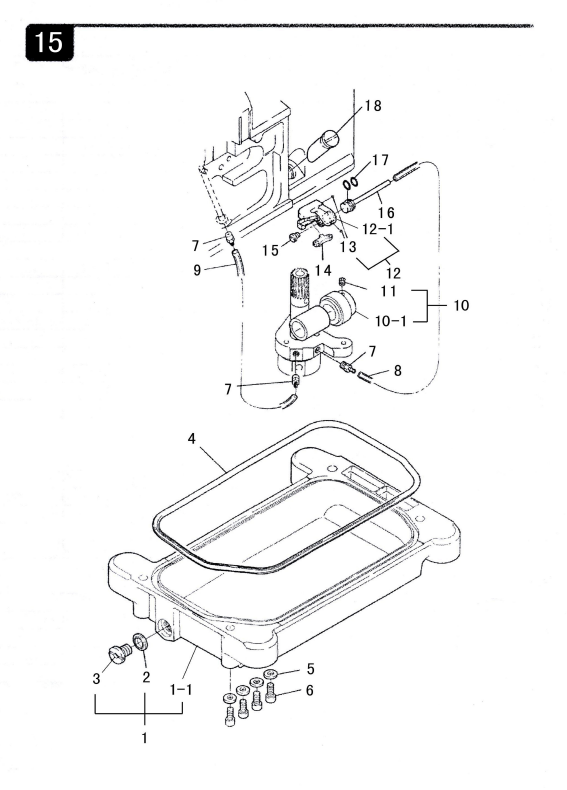 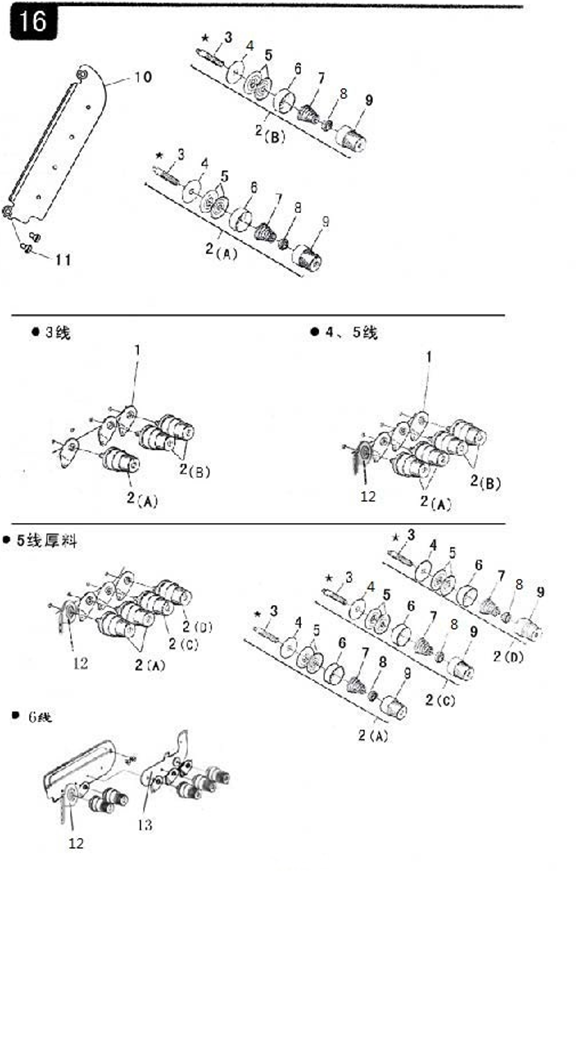 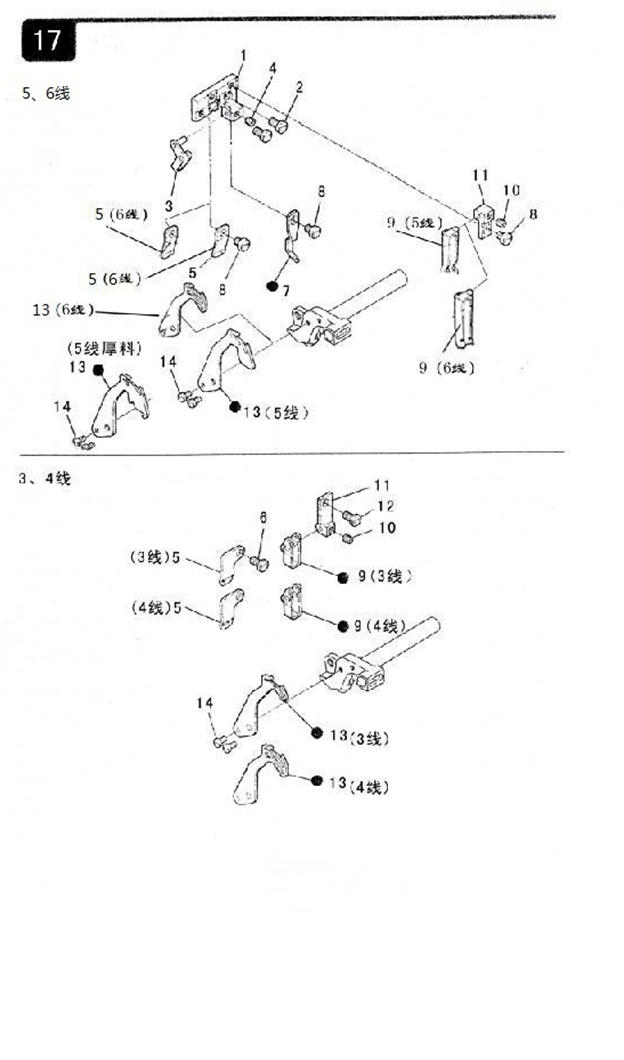 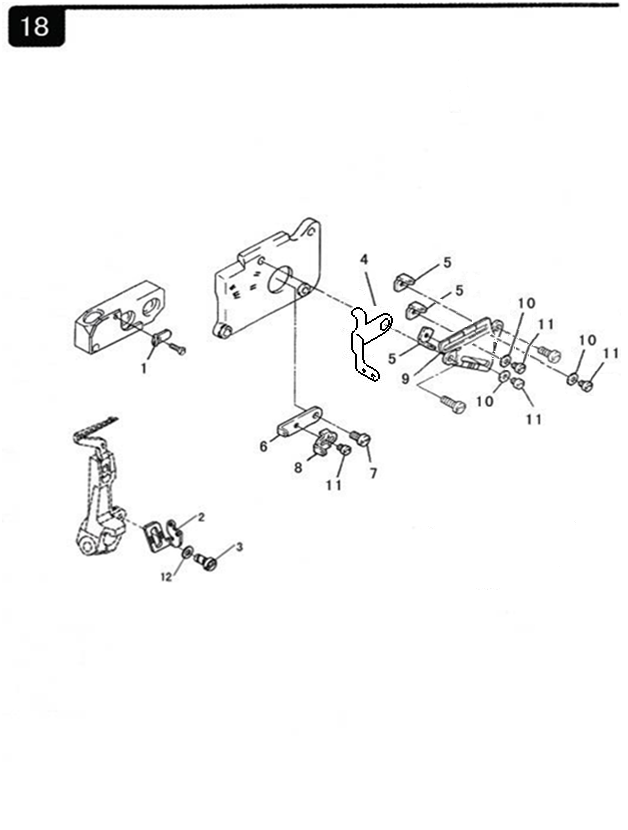 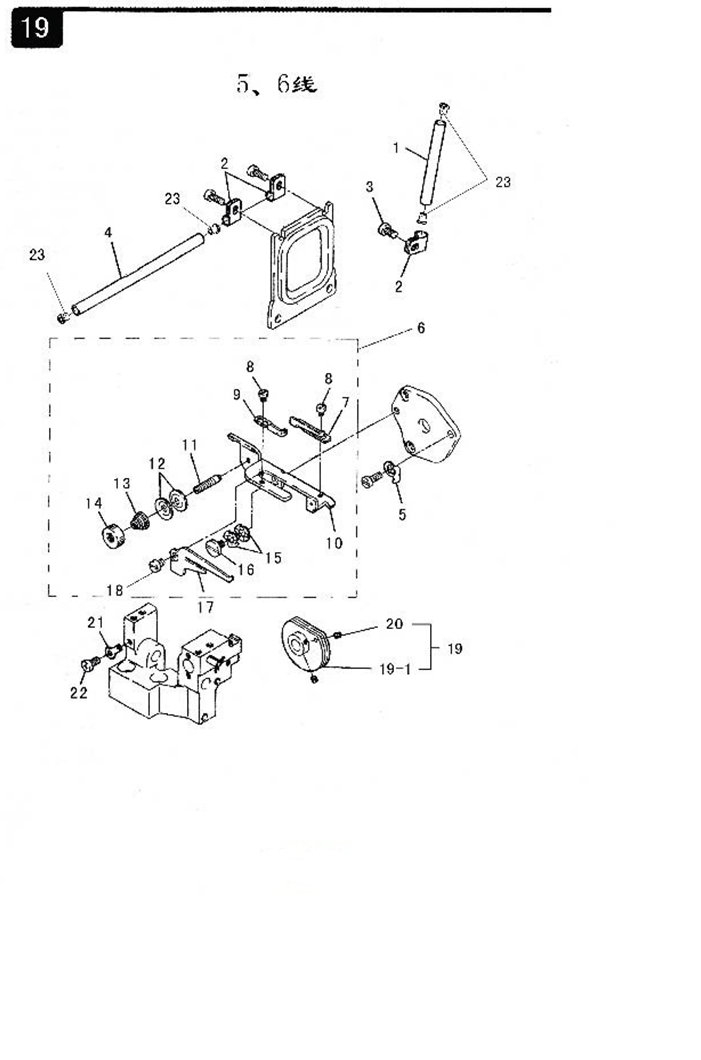 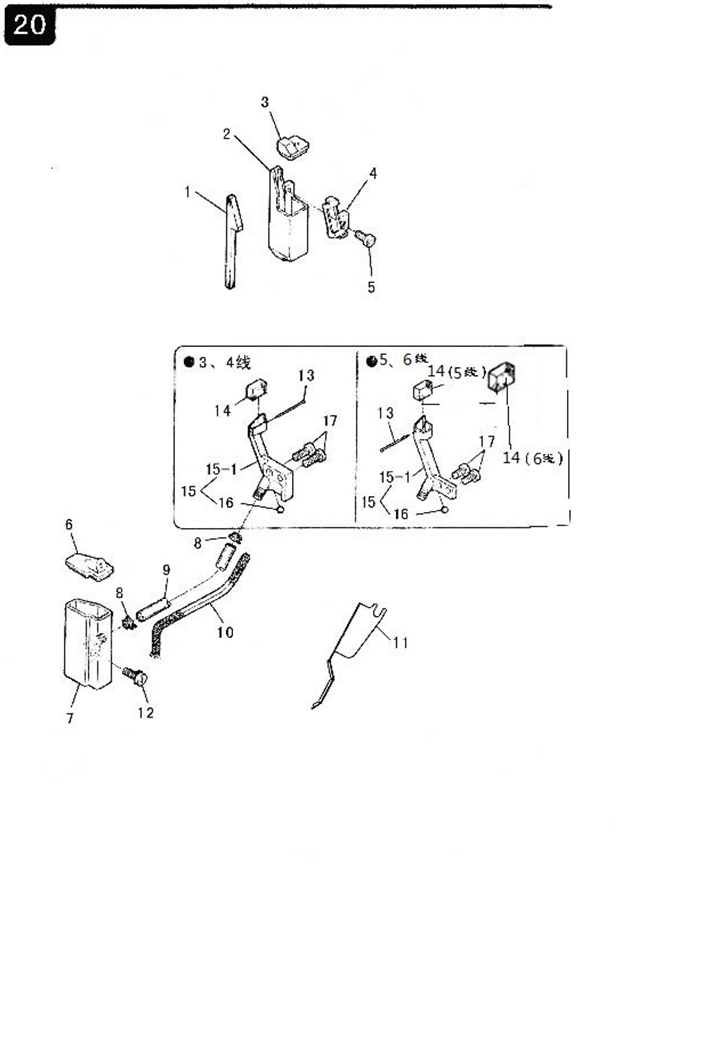 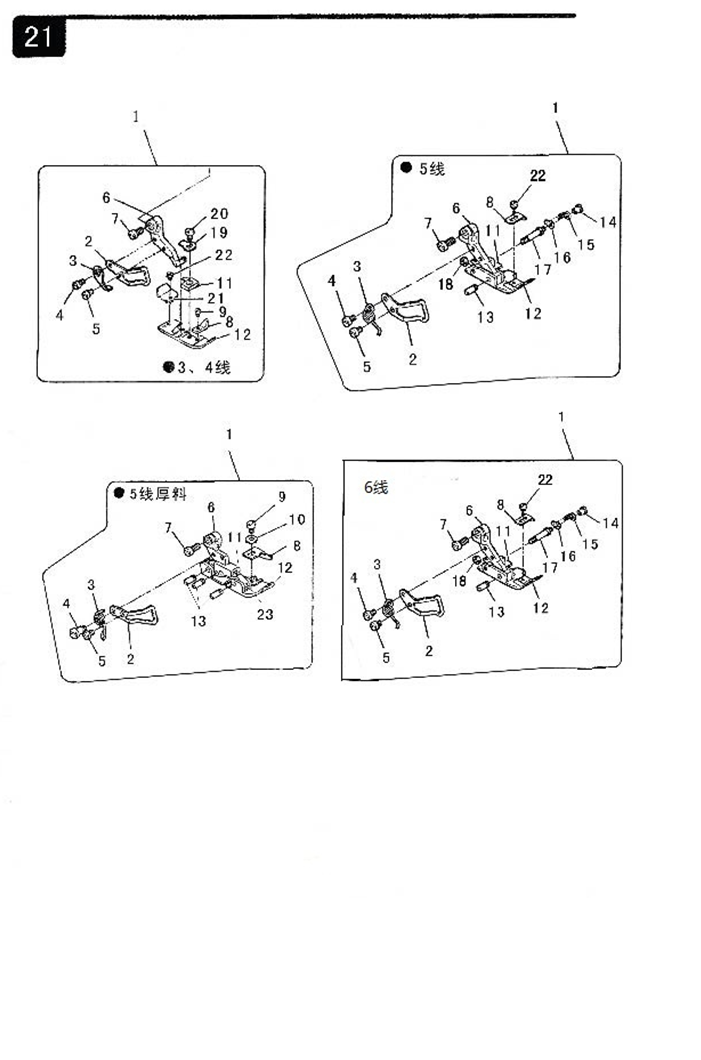 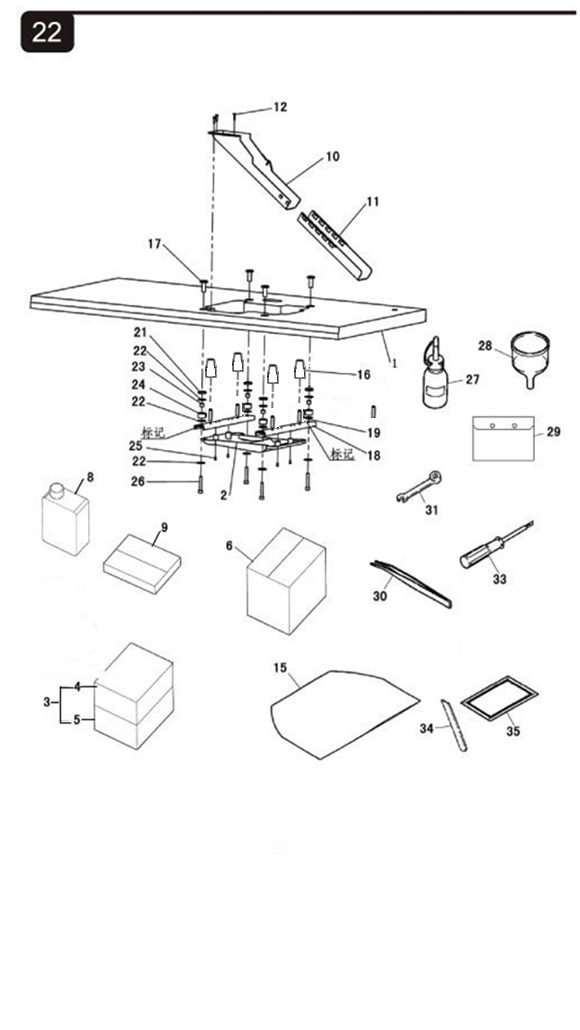 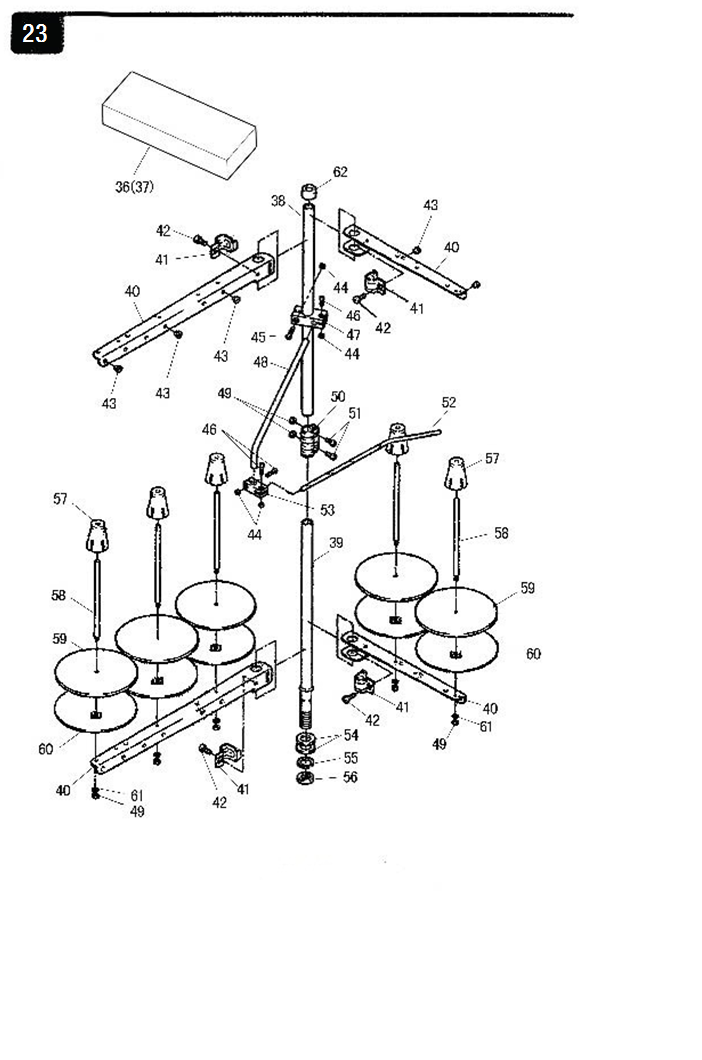 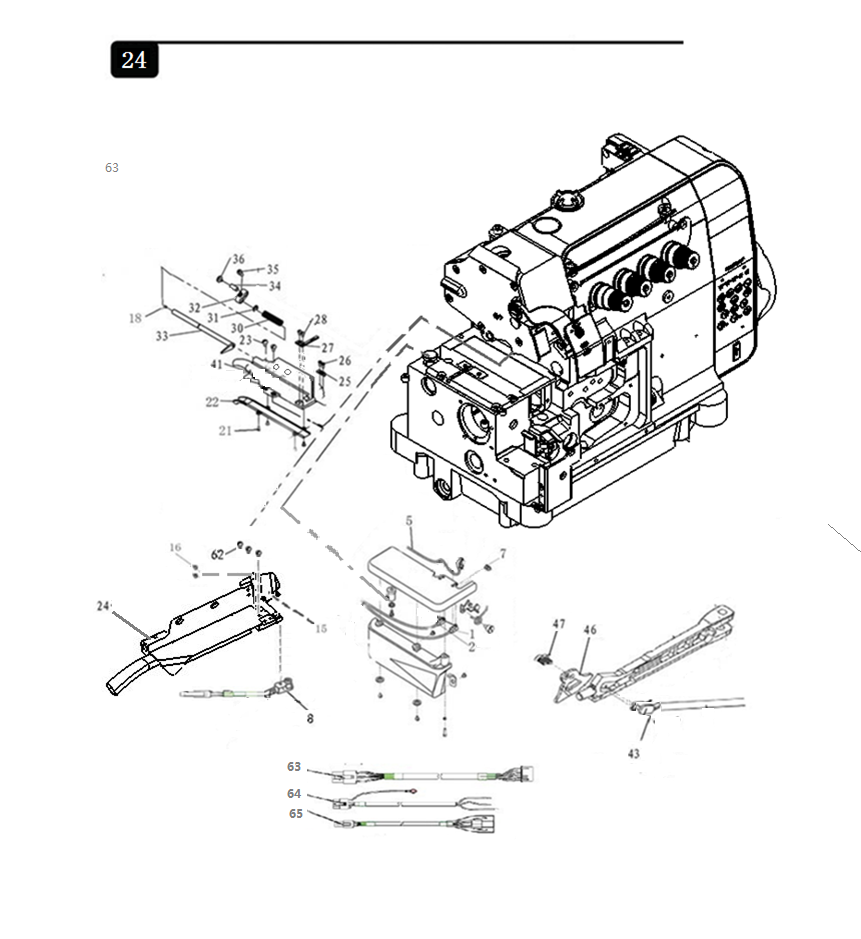 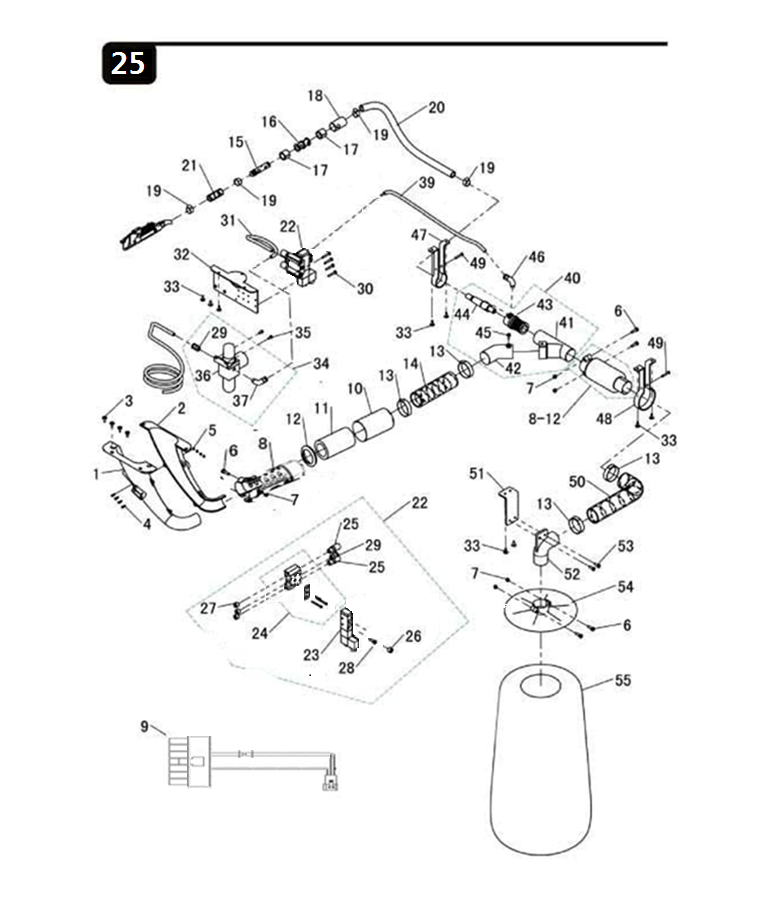 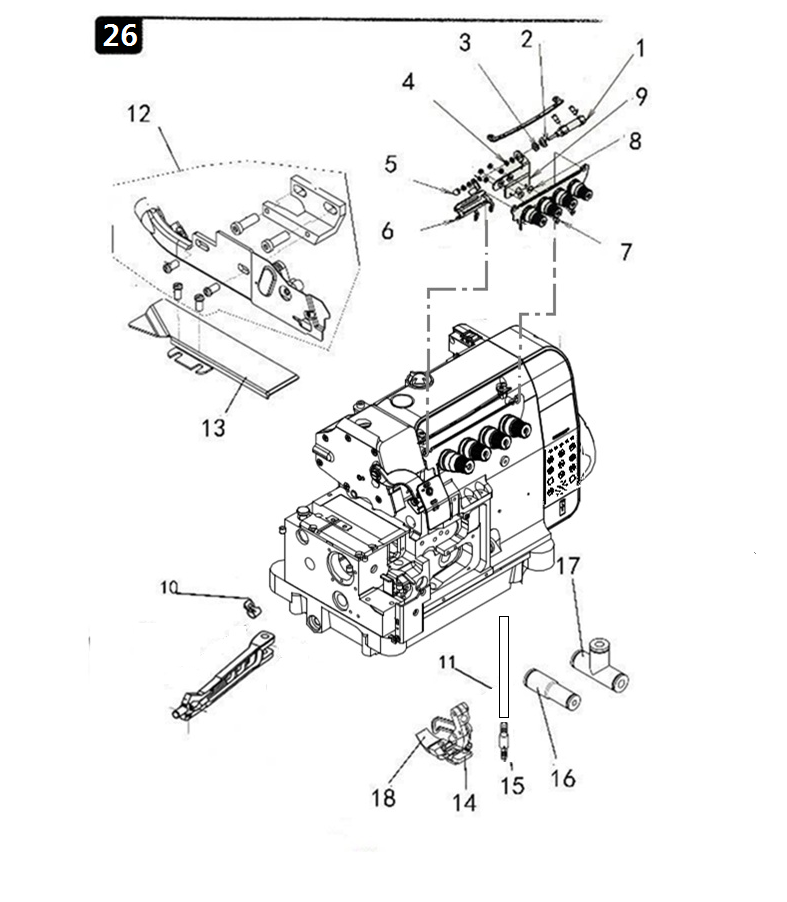 备注：此零件手册仅作参考，如有更改恕不另作通知。Remarks:This manual is only for reference.If there is any modification,we apologize for the changing hence caused.1.机壳部分1.机壳部分1.机壳部分1.机壳部分1.机壳部分1.机壳部分1.机壳部分1.机壳部分1.机壳部分1.机壳部分1.机壳部分1.机壳部分序号图号名称名称3 线4 线4
宽5 线5 宽5 厚6
线备注序号图号中文英文3 线4 线4
宽5 线5 宽5 厚6
线备注1296.01-01A机壳Machine Head1111111217-3200500-5机身编码固定铆钉Setscrew2222222322-15504017橡胶塞Rubber Cushion11111114201.01-06G过线管Thread Guide Pipe22222225H0-006综合型号牌Comprehensive Model Plate 11111116296.34-43钻石形面板贴Smiling face paste1111111715-1501005-1限位销Limited Pin1111111801-506002524-1针板固定螺钉 Needle Board Setscrew22222229246.01-10针板支座Needle Board Supporting111111110201.01-12支柱Support Pillar44444441115-2404503-1油管（弹性圆柱销)Oil Pipe (elastic cylinder pin)11111111222-19005500橡胶帽Rubber Cushion1112.密封部分(1)2.密封部分(1)2.密封部分(1)2.密封部分(1)2.密封部分(1)2.密封部分(1)2.密封部分(1)2.密封部分(1)2.密封部分(1)2.密封部分(1)2.密封部分(1)2.密封部分(1)序号图号名称名称3 线4 线4
宽5 线5 宽5 厚6
线备注序号图号中文英文3 线4 线4
宽5 线5 宽5 厚6
线备注1296.34-02上盖Upper Cover11111112296.34-03密封条Oil Reservior Gasket1111111301-404001623-1上盖螺钉Screw66666664101.09-01油窗Oil Sight Window1111111522-19807024橡胶塞Oil Plug11111116296.02-06机头左盖Left Cover11111117296.01-05安全标识Safety-indicating Plate1111111901-505001224-1电机罩螺钉Screw555555510201.02-10安全标识Safety-indicating Plate222222211201.02-13前板锁紧舌Cloth Waste Cover Stopper11111111201-404000523-1前盖板锁紧舌螺钉 Screw111111113201.02-15前盖板锁紧板Cloth Waste Locket11111111401-404000523-1前盖板锁紧板螺钉 Screw111111115201.02-17前盖板Cloth Waste Cover11111111601-404001223-1前盖板螺钉A Screw33333331701-604001421-1前盖板螺钉BScrew111111118201.02-20前盖板罩板Cover11293.02-20前盖板罩板Cover1203.02-20前盖板罩板Cover11111901-404000623-1前盖板罩板螺钉Screw222222220201.02-22前盖板防转压板Anti-rotating Clamp11111112101-803000414-1螺钉 Screw11111112201-803001214-1螺钉 Screw11111112301-503000521-1A前盖板防转压板螺钉 Screw111111124201.02-27铰链销Looper Cover Hinge Shaft111111125201.02-28G1前罩壳Cover11111112601-804000414-1铰链销紧定螺钉 Screw222222227201.02-30A前罩壳下铰链Hinge11111112801-404001223-1下铰链螺钉Screw333333329201.02-32铰链销弹簧Hinge Shaft Spring111111130201.02-33C穿线标识AThreading Sign 1202.02-33D穿线标识AThreading Sign 11203.02-33C穿线标识AThreading Sign 11204.02-33C穿线标识AThreading Sign 1206.02-33C穿线标识AThreading Sign 131203.02-34穿线标识BThreading Sign 111132201.02-35G过线板AThread Guide Plate11111112.密封部分(1)2.密封部分(1)2.密封部分(1)2.密封部分(1)2.密封部分(1)2.密封部分(1)2.密封部分(1)2.密封部分(1)2.密封部分(1)2.密封部分(1)2.密封部分(1)2.密封部分(1)序号图号名称名称3 线4 线4
宽5 线5 宽5 厚6
线备注序号图号中文英文3 线4 线4
宽5 线5 宽5 厚6
线备注3301-404000623-1过线板螺钉Screw222222234201.02-37油量标识Oil Sign111111135296.29-46左盖螺钉Screw77777773608-0900313-1波形垫圈Elastic Cushion111111137210.27-18A切刀连杆销螺钉Screw11111113822-10705012橡胶塞RUbber Stopper111111139296.26-01照明灯外罩上Led-light base111111140296.02-40机头左盖垫Sealing gasket111111141296.02-41A机头左外盖left outside cover 111111142X-05-32/01照明灯电源线Light Connecting line 111111143260.26-01-01照明灯外罩盖下Lamp Housing Cover11111114430050575LED照明灯LED Lighting 11111114501-50300821-1圆柱头一字螺钉Screw222222246260.26-03A护目镜Light Goggles111111147210.27-70防伪专利标贴Anti-counterfeiting11111114812-1902650型圈O-ring111111151CB-40N-A00A一体机AT-3电控Electronic Control Panel111111152X-05-41D机头转接线Nose Connection 1111111X-05-41E机头转接线Nose Connection 111111153P-056-h16V06发射感应器PCB板Sensor PCB Panel11111115430050581三光眼发射组件Launch tube11111115518-403000823-3三件套组合螺钉Screw22222225630050266电控电源输入线Electrical Power Supply Input Line11111113.密封部分(2)3.密封部分(2)3.密封部分(2)3.密封部分(2)3.密封部分(2)3.密封部分(2)3.密封部分(2)3.密封部分(2)3.密封部分(2)3.密封部分(2)3.密封部分(2)3.密封部分(2)序号图号名称名称3 线4 线4宽5 线5 宽5 厚6
线备注序号图号中文英文3 线4 线4宽5 线5 宽5 厚6
线备注1201.03-01后盖板组件Rear Cover ASM1111111201-404001623-1后盖板螺钉Screw44444443260.03-03左上盖Cover1111111401-704000821-1左上盖固定螺钉Screw5555555522-08003010橡胶塞RUbber Stopper11111116296.33-12-04  刀组连接块Knife set connecting block11111117201.03-12防护板protective board1111111801-104000721-1防护板固定螺钉Setscrew22222229201.03-14压板Pressure Board11111111001-535000421-1防护板压板固定螺钉Screw111111111201.03-16防震塞Rubber Cushion333333312295.03-22A缝台组件Cloth Base ASM11111111301-804000414-1缝台转动轴固定螺钉 Screw111111114201.03-24	缝台转动轴套Eccentric Bushing11111111508-0700311-1波形弹性垫圈Cushion111111116201.03-29台螺钉Screw111111117201.03-30G1缝台下罩壳组件Cloth Base Lower Cover ASM11111111805-043201350-1下罩壳垫圈Lower Cover Gasket22222221901-404000823-1下罩壳固定螺钉A Lower Cover Setscrew22222222001-404002023-1下罩壳固定螺钉B Setscrew11111112107-0421111-1弹簧垫圈Cushion11111112201-503000421-1下罩壳压板螺钉Pressure Board Screw111111123201.03-34下罩壳压板Lower Sover Pressure Board111111124201.03-29缝台闸固定螺钉Screw111111125201.03-28缝台闸弹簧Cloth Base Switch-type Spring111111126201.03-27缝台闸Cloth Base Switch-type Stopper111111127201.03-26缝台闸固定板Fix Board11111112803-604000320-1调节螺母 Adjusting Nut11111112901-404001223-1调节螺钉 Adjusting Screw11111113001-506001224-1螺钉Screw22222223101-645000821-1导布板紧固螺钉Setscrew222222232296.33-12直刀组件Cloth Guide Board ASM11111113305-053101000-1垫片Cushion22222224.主轴传动部分4.主轴传动部分4.主轴传动部分4.主轴传动部分4.主轴传动部分4.主轴传动部分4.主轴传动部分4.主轴传动部分4.主轴传动部分4.主轴传动部分4.主轴传动部分4.主轴传动部分序号图号名称名称3线4线4
宽5线5宽5厚6线备注序号图号中文英文3线4线4
宽5线5宽5厚6线备注1201.04-01G主轴前轴承盖Bearing Base ASM111203.04-01G轴承座组件Bearing Base ASM11111-1201.04-01G-01轴承盖密封垫Bearing oil seal gasket111203.04-01G-01轴承盖密封垫Bearing oil seal gasket11111-212-387265O型圈O-ring1111111201-404000823-1轴承座固定螺钉ASetscrew A333301-104001021-1轴承座固定螺钉BSetscrew B2222401-404000623-1轴承座固定螺钉ASetscrew A11115260.04-05轴承组件Crankshaft Ball Bearing ASM11111115-114-6203轴承Crankshaft Ball Bearing11111116201.04-05-2轴承套（外齿）Shaft Bushing1111111701-805001014-1轴承紧套紧定螺钉ASetscrew A1111111801-805000514-1轴承紧套紧定螺钉BSetscrew B11111119201.04-09主轴端螺钉Screw111203.04-09凸轮轴Cam Shaft1111　10209.04-00主轴组件Mainshaft Components1210.04-00主轴组件Mainshaft Components1243.04-00主轴组件Mainshaft Components1211. 04-00主轴组件Mainshaft Components111212.04-00主轴组件Mainshaft Components111201.04-14主轴中轴套Mainshaft Bushing111111112201.04-12主轴平衡块Mainshaft Balance Block22222221301-503000821-1主轴平衡块固定螺钉Setscrew444444415210.04-30轴承挡圈braking Ring111111116201.04-16单列向心球滚珠轴承Crankshaft Ball Bearing111111117201.04-18油量销Oil Adjusting Bar11111111813-14150550油封Oil Seal11111111901-806000814-1连轴器（1)螺钉Screw333333320102.02-44A连轴器⑴Linker(1)111111121102.02-45A连轴器缓冲垫Rubber Ring11111112214-61907-2Z轴承Bearing111111124102.02-48A连轴器(2)Linker(2)11111112501-806000614-1连轴器(2)螺钉Screw666666626M0-40N直驱电机Motor Asm11111112701-505001824-1直驱电机螺钉Screw444444428HXT11-1A手轮Hand Wheel22222222901-806000614-4手轮螺钉Screw44444443005-053101000-1平垫片Washer44444443107-0521313-1弹簧垫片Spring Washer44444443202-815281014-1手轮螺钉Screw222222233103.13-107磁钢座组件Magnet Block111111135296.04-27手轮组件3#Hand Wheel ASM 3#111111136296.34-08风扇fan11111115.针杆传动部分5.针杆传动部分5.针杆传动部分5.针杆传动部分5.针杆传动部分5.针杆传动部分5.针杆传动部分5.针杆传动部分5.针杆传动部分5.针杆传动部分5.针杆传动部分5.针杆传动部分序号图号名称名称3 线4 线4
宽5 线5 宽5 厚6
线备注序号图号中文英文3 线4 线4
宽5 线5 宽5 厚6
线备注1201.05-01针杆传动轴Needle Rod Transmit Shaft 11111112201.05-02机针传动轴前套筒Front Bushing11111113201.05-03机针传动轴曲柄组件Needle Rod Transmit Shaft Crank ASM11111113-1201.05-03-01机针传动轴曲柄Needle Rod Transmit Shaft Crank1111111401-506751224-1机针传动轴曲柄螺钉Screw11111115201.05-05挡圈Thrust Collar1111111601-804000414-1挡圈紧定螺钉Setscrew22222227201.05-07机针传动轴后套筒Rear Bushing11111118201.05-08铜垫片Copper Spacer1111111906-0800816-1开口挡圈E-spring111111110201.05-10针杆连杆组件Connecting Rod ASM111111110-1201.05-10-01针杆连杆Connecting Rod 11111111101-404001623-1针杆连杆螺钉 Connecting Rod  Screw22222221201-804000614-1机针传动连杆紧定螺钉Connecting Rod  Setscrew111111113201.05-13销轴Feed Branch Crank Pin111111114201.05-14针杆曲柄组件Needle Rod Crank ASM111111114-1201.05-14-01针杆曲柄Needle Rod Crank11111111519-706751225-1针杆传动摆杆螺钉 Screw111111116201.05-16G针杆连接销Needle Driving ASM Pin111111117201.05-23毛毡Oil Wick 11111111801-804000414-1紧定螺钉 Setscrew11111111920004670油管组件Oil Pipe ASM111111119-1201.05-19A油管Oil Pipe11111112030050196油管棉线Steel Ball11111112112-115160O型圈O-ring 11111112201-804000544-1针杆套螺钉 Needle Rod Collar Screw111111123201.05-23毛毡Felt111111124201.05-24针杆组件Needle Rod ASM111111124-1201.05-24-01针杆轴套Needle Rod Collar111111125201.05-24-02针杆Needle Rod111111126201.05-26拦线板支架Needle Thread Presser Guide11111112701-903000621-1固定螺钉 Setscrew1111111序号图号名称名称3 线4 线4
宽5 线5 宽5 厚6
线备注序号图号3 线4 线4
宽5 线5 宽5 厚6
线备注28HXS6-3针夹组件Needle Clamp ASM128-1201.05-28-01针夹Needle Clamp129HX6-3针夹组件Needle Clamp ASM1129-1202.05-29-01针夹Needle Clamp1130HXW6-3针夹组件Needle Clamp ASM130-1203.05-30-01针夹Needle Clamp130HXH6-3针夹组件Needle Clamp ASM130-1204.05-30-01针夹Needle Clamp130HXK6-3针夹组件Needle Clamp ASM130-1205.05-30-01针夹Needle Clamp131HXL6-3针夹组件Needle Clamp ASM131-1206.05-30-01针夹Needle Clamp132201.05-32G机针（DC×27#11）Needle1223　203.05-32机针（DC×27#14）Needle22204.05-32机针（DC×27#21）Needle233201.05-33拦线板（A）Needle Thread Presser Guide (A)111111134201.05-34拦线板（B）Needle Thread Presser Guide (B)111111135201.05-35拦线板弹簧Needle Thread Presser Spring111111136201.05-36拦线板紧固螺钉Hinge Screw111111137201.05-37机针穿线片Needle Thread Guide Base1202.05-37机针穿线片Needle Thread Guide Base11203.05-37机针穿线片Needle Thread Guide Base111204.05-37机针穿线片Needle Thread Guide Base13801-102000521-1机针穿线片紧固螺钉 Setscrew111101-502000321-1机针穿线片紧固螺钉Setscrew1113901-803000324-1针夹螺钉 Needle Clamp Screw12222236.针板部分6.针板部分6.针板部分6.针板部分6.针板部分6.针板部分6.针板部分6.针板部分6.针板部分6.针板部分6.针板部分6.针板部分序号图号名称名称3 线4 线4
宽5 线5 宽5 厚6
线备注序号图号中文英文3 线4 线4
宽5 线5 宽5 厚6
线备注1201.06-01主直针后护针板Lower Looper1111111209-0330507-1主直针后护针板碟形垫圈Lower Looper Gasket1111111301-904001021-1护针板座螺钉 Screw 2222401-703000521-1主直针后护针板螺钉(B)Lower Looper Screw (B)11111115203.06-05链直针后护针板Roar Needle Guard 1111601-503000621-1链直针后护针板螺钉 Screw22227203.06-07主直针前护针板Front Needle Guard1111801-503000621-1主直针前护针板螺钉 Screw2222901-504000821-1主直针前护针板螺钉 Screw111111110203.06-10链针前护针板Needle Guard111111201.06-11主针前护针板Thread Guide Upper11112295.06-12针板座Needle Plate Base11111111301-404000823-1针板座螺钉 Screw222222214201.03-16防震塞Rubber Cushion222222215201.06-15针板定位块Needle Plate Positioning Block11111111601-404000823-1针板定位块螺钉 Screw222222217246.06-17针板Needle Plate1247.06-17针板Needle Plate1293.06-17针板Needle Plate1　248.06-17针板Needle Plate1　250.06-17针板Needle Plate1　249.06-17P针板Needle Plate1256.06-17针板Needle Plate11801-204000821-2针板螺钉Screw222222219203.06-19护针板座Needle Guard Plate Base11117.上弯针传动部分7.上弯针传动部分7.上弯针传动部分7.上弯针传动部分7.上弯针传动部分7.上弯针传动部分7.上弯针传动部分7.上弯针传动部分7.上弯针传动部分7.上弯针传动部分7.上弯针传动部分7.上弯针传动部分7.上弯针传动部分序号图号图号名称名称3 线4 线4
宽5 线5 宽5 厚6
线备注序号图号图号中文英文3 线4 线4
宽5 线5 宽5 厚6
线备注1201.07-01201.07-01弯针球连杆组件Looper Ball Connecting Rod ASM 11111111-1201.07-01-01201.07-01-01弯针球连杆Looper Ball Connecting Rod1111111201-404001623-101-404001623-1弯针球连杆螺钉Screw44444443201.07-03201.07-03防震片Rubber Cushion1111111401-103000621-101-103000621-1螺钉 Screw22222225201.07-05201.07-05上弯针轴后轴套Upper Looper Shaft Rear Bushing11111116201.07-06A201.07-06A弯针轴前轴套Looper Shaft Front Bushing11111117201.07-07201.07-07上弯针球曲柄组件Upper Looper Ball Crank ASM17202.07-07202.07-07上弯针球曲柄组件Upper Looper Ball Crank ASM1111117-1201.07-07-01201.07-07-01上弯针球曲柄Upper Looper Ball Crank 17-1202.07-07-01202.07-07-01上弯针球曲柄Upper Looper Ball Crank 111111801-506751224-101-506751224-1上弯针球曲柄螺钉 Upper Looper Ball Crank Screw11111119201.07-09 201.07-09 摇杆曲柄组件Upper Looper Arm ASM11111119-1201.07-09-01201.07-09-01摇杆曲柄Upper Looper Arm11111111019-706751225-119-706751225-1螺钉Screw11111111101-803000444-101-803000444-1连杆销固定螺钉Setscrew11111111213-0934019013-09340190油封Oil Seal111111113HXS3-7HXS3-7挡圈Stopping Gasket1111HX3-7HX3-7挡圈Stopping Gasket11HX3-7AHX3-7A挡圈Stopping Gasket114201.07-14201.07-14弯针轴Looper Shaft11111111505-053201452-505-053201452-5弯针轴垫片Looper Shaft Washer11111111607-0521313-107-0521313-1弹簧垫圈Spring Washer11111111701-705001021-101-705001021-1六角头开槽螺钉Screw111111118201.07-18201.07-18防油片Oil Proof Spacer111111119201.07-19201.07-19橡胶帽Rubber Cap111111120201.07-40201.07-40油线Oil Thread111111121201.07-21201.07-21连杆销轴Gauge Fixing Pin11111112201-804000414-101-804000414-1机壳销紧定螺钉 Setscrew111111123201.07-23201.07-23机壳销组件Pin Components111111123-1201.07-23-01201.07-23-01机壳销Machine Pin11111117.上弯针传动部分7.上弯针传动部分7.上弯针传动部分7.上弯针传动部分7.上弯针传动部分7.上弯针传动部分7.上弯针传动部分7.上弯针传动部分7.上弯针传动部分7.上弯针传动部分7.上弯针传动部分7.上弯针传动部分7.上弯针传动部分序号序号图号名称名称3 线4 线4
宽5 线5 宽5 厚6
线备注序号序号图号中文英文3 线4 线4
宽5 线5 宽5 厚6
线备注2424201.07-23-02钢球Steel Ball1111111252501-935000621-1上弯针紧定螺钉 Setscrew11111112626201.07-26上弯针Upper Looper1111202.07-26上弯针Upper Looper111272701-125000621-1挡板螺钉AScrew A1111111282801-525000821-1挡板螺钉BScrew B11111112929201.07-29摇杆座盖Upper Looper Gange Cover1111111303001-506001624-1上弯针滑杆座螺钉 Screw22222223131201.07-31摇杆座Upper Looper Guide Support111111293.07-31摇杆座Upper Looper Guide Support1204.07-31摇杆座Upper Looper Guide Support13232201.07-32A-00摇杆组件Upper Looper Holder ASM11111293.07-32-00摇杆组件Upper Looper Holder ASM1204.07-32A-00摇杆组件Upper Looper Holder ASM132-132-1201.07-32-01摇杆Upper Looper Holder   111111201.07-32-01A摇杆Upper Looper Holder   11111113333201.07-32-02摆轴Thrust Collar111111201.07-32-02A摆轴Thrust Collar11111113434201.07-32-03烧结铜滤芯Oil Plug11111113535179130-050油棉（摇杆）Felt11111113636201.07-36油塞Oil Plug11111113737204.07-37挡圈Stopping Gasket1383801-503000421-1螺钉M3X4Screw13939201.07-39挡片Thrust14040201.07-40毛毡Felt18.下弯针传动部分8.下弯针传动部分8.下弯针传动部分8.下弯针传动部分8.下弯针传动部分8.下弯针传动部分8.下弯针传动部分8.下弯针传动部分8.下弯针传动部分8.下弯针传动部分8.下弯针传动部分8.下弯针传动部分序号图号名称名称3 线4 线4 宽5  线5 宽 5厚6线备注序号图号中文英文3 线4 线4 宽5  线5 宽 5厚6线备注1201.08-01下弯针球曲柄组件Lower Looper Ball Crank ASM1111-1201.08-01-01下弯针球曲柄Lower Looper Ball Crank 1111203.08-01下弯针球曲柄组件Lower Looper Ball Crank ASM11111-1203.08-01-01下弯针球曲柄Lower Looper Ball Crank 1111201-506751224-1下弯针球曲柄螺钉(A)Screw (A)1111111301-805000514-1下弯针球曲柄螺钉(B)Screw (B)11114201.07-06弯针球曲柄后铜套Rear Copper Collar11111115201.07-06弯针球曲柄前铜套Front Copper Collar11111116201.08-06铜垫片Copper Gasket111713-09340190油封Oil Seal 111111182101.08-01下弯针架Lower Looper Bracket1111111901-705001325-1下弯针架固定螺钉Lower Looper Bracket Setscrew111111110201.08-10下弯针Lower Looper111111202.08-10下弯针Lower Looper11101-535000621-1下弯针固定螺钉 Lower Looper Setscrew111111112201.07-14弯针轴Looper Shaft11111111305-053201452-5弯针轴垫片Looper Shaft Gasket11111111407-0521313-1弹簧垫圈Spring Washer11111111501-705001021-1六角头开槽螺钉Screw111111116201.07-01弯针球连杆组件Lopper Ball Rod Components111111116-1201.07-01-01弯针球连杆Lopper Ball Rod 11111111701-404001623-1弯针球连杆螺钉Lopper Ball Rod Screw444444418201.07-03防震片Rubber Cushion11111111901-103000621-1螺钉 Screw22222222001-604000721-1 螺钉(大帽）Screw11111119.针距调节部分9.针距调节部分9.针距调节部分9.针距调节部分9.针距调节部分9.针距调节部分9.针距调节部分9.针距调节部分9.针距调节部分9.针距调节部分9.针距调节部分9.针距调节部分序号图号名称名称3 线4线4
宽5 线5 宽5 厚6
线备注序号图号中文英文3 线4线4
宽5 线5 宽5 厚6
线备注106-0600812-1轴用挡圈Gasket11111112201.05-13销轴Pin11111113201.09-03送布连杆Feeding Connecting Rod1111111401-804000614-1送布连杆紧固螺钉 Setscrew1111111514-K222610送布连杆滚针轴承Feeding Needle Bearing 11111116201.09-06针距凸轮Cam11111117201.09-07弹簧片Spring1111111801-803000414-1内六角紧定螺钉Hexagon Setscrew22222229201.09-09针距凸轮滑块Cam Block111111110201.09-10针距调节座组件Adjusting Base Components111111110-1201.09-10-01针距调节座Adjusting Base 111111111201.09-10-02定位销Position Pin11111111201-805000514-1针距调节座紧定螺钉Position Pin Setscrew222222213201.09-13偏心轮组件Eccentric Wheel Components111111213-1201.09-13-01偏心轮Eccentric Wheel 111111114201.09-13-02定位销Position Pin222222215201.09-15内齿Inside Gear111111116201.09-16弹簧Spring111111117201.09-17压簧固定螺钉Setscrew111111118201.09-18针距调节轴Ratio Adjusting Rod111111119201.09-19差动调节簧Ratio Adjusting Spring11111112005-050050760-4垫片Gasket111111121201.09-21油封Oil Seal 11111112206-0300607-1开口挡圈E-ring111111123201.09-23差动调节连杆Ratio Adjusting Rod111111124201.09-24差动调节连杆螺钉Ratio Adjusting Rod Screw111111125HX4-1差动调节曲柄组件Ratio Adjusting Crank ASM111111125-1201.09-25-01差动调节曲柄Ratio Adjusting Crank11111112601-506751224-1固定螺钉 Setscrew111111127201.09-27差动轴套Ratio Bushing111111128201.09-28差动轴Ratio Shaft 11111112912-060200O型圈O-ring111111130201.09-30差动调节杠杆Ratio Adjusting Lever111111131201.09-31差动扳手簧Ratio Spanner Spring111111132201.09-32差动扳手固定螺钉Ratio Spanner Setscrew111111133201.09-33针距调节指示板Adjusting  Indicater11111113401-404001223-1固定螺钉 Setscrew222222235201.09-35固定垫圈Spacer22222223609-0620513-1弹性垫圈（碟形）Elastic Spacer (Dish-Live)111111137201.09-37差动调节螺母Ratio Adjusting Nut111111138201.09-38差动调节螺钉Ratio Adjusting Screw11111113901-404000623-1固定螺钉Setscrew22222224005-043080900-4平垫片Washer222222241201.09-41螺母Ratio Adjusting Nut222222210.送布传动部分10.送布传动部分10.送布传动部分10.送布传动部分10.送布传动部分10.送布传动部分10.送布传动部分10.送布传动部分10.送布传动部分10.送布传动部分10.送布传动部分10.送布传动部分序号图号名称名称3 线4 线4
宽5 线5 宽5 厚6
线备注序号图号中文英文3 线4 线4
宽5 线5 宽5 厚6
线备注1201.10-01送布轴Feed Rocker Shaft1111111206-0700814-1开口挡圈E-ring1111111322-15504017油封Oil Seal11111114201.08-06铜垫片Copper Gasket22222225201.07-06送布轴前轴套Feed RockerShaftFrontBushing11111116201.07-06送布轴后轴套Feed Rocker ShaftRearBushing11111117201.10-07差动牙架调整曲柄组件Ratio Adjusting Crank  ASM1111111801-506751224-1差动牙架调整曲螺钉 Ratio Adjusting Crank Screw11111119201.10-07-02差动牙架调整曲柄Ratio Adjusting Crank11111111001-503000621-1滑块盖板螺钉Slipper Block Screw222222211201.10-07-04差动送布滑块盖板Slipper Block Cover111111112201.10-07-05差动牙架调整曲柄滑块Crank Block111111113201.10-08滑块Slipper Block111111114HX4-4送布调整曲柄组件Feed Cloth Adjusting Crank ASM111111114-1201.10-09-01送布调整曲柄Feed Cloth Adjusting Crank11111111501-506751424-1送布调整曲柄紧固螺钉 Setscrew111111116201.10-11偏心轴Eccentric Cam11111111705-053101001-5垫片Gasket11111111803-605000400-1送布牙连杆偏心轴螺母 Nut11111111901-705051325-1送布牙架连杆套螺钉 Screw11111112005-053151102-5送布牙架连杆套垫圈Gasket111111121201.10-16送布牙架连杆套Connecting Rod Bushing111111122201.10-17送布牙架连杆Connecting Rod 11111112301-804000414-1挡圈螺钉 Screw222222224201.10-19轴箍Thrust Collar222222225201.10-20送布牙架Feed Rocker Rank111111126201.10-21差动牙架Ratio Rank111111127201.10-22差动送布滑块Feed Slipper Block111111128201.10-23抬牙滑块Take-up Slipper Block11111112901-404000823-1螺钉 Screw111111110.送布传动部分10.送布传动部分10.送布传动部分10.送布传动部分10.送布传动部分10.送布传动部分10.送布传动部分10.送布传动部分10.送布传动部分10.送布传动部分10.送布传动部分10.送布传动部分序号图号名称名称3线4线4宽5线5宽5厚6线备注序号图号中文英文3线4线4宽5线5宽5厚6线备注30201.10-25油封Oil Seal11111113110-1401014-1轴用弹性挡圈E-ring11111113212-115160O型圈O-ring111111133201.10-28牙叉轴Shaft11111113401-535000821-1差动牙螺钉Screw222222235201.10-30-00差动牙Ratio dog11293.10-30-00差动牙Ratio dog1203.10-30-00差动牙Ratio dog1204.10-30-00P差动牙Ratio dog1205.10-30-00差动牙Ratio dog1136260.10-31-02油封密封盖Oil Sealing cover111111137260.10-31-01牙架导轨Guide Orbit11111113801-404000823-1牙架导轨螺钉Screw44444413901-104001021-1一字沉头螺钉Screw111111140201.10-33密封导架Guide Bracket111111141201.10-36主送布牙组件Main Feed Dog Components111201.10-36-01主送布牙Main Feed Dog 111201.10-36-02副送布牙Differential Feed Dog 1111141203.10-36主送布牙组件Main Feed Dog Components111203.10-36-01主送布牙Main Feed Dog 1141204.10-36主送布牙组件Main Feed Dog Components1204.10-36-01主送布牙Main Feed Dog 1204.10-36-02副送布牙Differential Feed Dog 14201-503000621-1副送布牙螺钉 Screw111111143201.10-34油封Oil Seal33333334401-404000523-1密封导架螺钉 Screw222222211.切布部分11.切布部分11.切布部分11.切布部分11.切布部分11.切布部分11.切布部分11.切布部分11.切布部分11.切布部分11.切布部分11.切布部分序号图号名称名称3 线4 线4
宽5 线5 宽5 厚6
线备注序号图号中文英文3 线4 线4
宽5 线5 宽5 厚6
线备注1201.11-01销轴Pin11111112201.11-02上刀轴Upper Knife Shaft1111111313-09330150骨架油封Oil Seal11111114201.07-06套筒Bushing11111115201.07-06套筒Bushing11111116201.11-06上刀轴箍Crank Pin2222222701-806750514-1挡圈螺钉 Screw22222228201.11-08上切刀曲柄组件Feed Forked Arm Components1118-1201.11-08-01上切刀曲柄Feed Forked Arm1118203.11-08上切刀曲柄组件Feed Forked Arm Components11118-1203.11-08-01上切刀曲柄Feed Forked Arm1111901-506751224-1螺钉Screw111111110201.05-13销轴Pin111111111201.11-11上刀连杆组件Connecting Rod ASM111111111-1201.11-11-01上刀连杆Feed Forked Connecting Rod 11111111201-404001623-1上切刀传动连杆固定螺钉Setscrew22222221301-804000614-1上切刀传动连杆紧定螺钉 Setscrew111111114201.11-14上切刀Upper Knife 11111111501-535000821-1上切刀固定螺钉 Setscrew111111116201.11-16上刀座Plain Knife Support111203.11-16上刀座Plain Knife Support11111701-504001221-1上切刀架固定螺钉Setscrew111111118201.11-18下切刀弹簧Lower Knife Spring111111119201.11-19下切刀架Lower Knife Slide Stud111203.11-19下切刀架Lower Knife Slide Stud11112001-504000821-1下切刀架固定螺钉Setscrew111111121201.11-21下切刀Lower Knife111111122201.11-22下切刀压板Lower Knife Presser Board11111112301-705000821-1下切刀固定螺钉 Setscrew111111124201.11-24下切刀架支板Lower Knife Bracket Support11111112501-404000823-1下切刀架定位板固定螺钉 Setscrew222222226296.34-41-00感应器挡板Spring Plate11111112701-404000823-1弹簧挡板固定螺钉 Spring Plate Setscrew22222222803-604000320-1螺母Nut11111112901-404001223-1 螺钉Screw111111112.前弯针传动部分12.前弯针传动部分12.前弯针传动部分12.前弯针传动部分12.前弯针传动部分12.前弯针传动部分12.前弯针传动部分12.前弯针传动部分12.前弯针传动部分12.前弯针传动部分12.前弯针传动部分12.前弯针传动部分序号图号名称名称3 线4 线4
宽5 线5 宽5 厚6
线备注序号图号中文英文3 线4 线4
宽5 线5 宽5 厚6
线备注1203.12-01前弯针轴Front Looper Shaft11112203.12-02前弯针曲柄组件Front Looper Crank ASM11112-1203.12-02-01前弯针曲柄Front Looper Crank1111301-506751224-1前弯针曲柄固定螺钉 Front Looper Crank Setscrew11114203.12-04驱动座组件Driving Base ASM 11114-1203.12-04-01驱动座Driving Base1111501-506751224-1驱动座紧定螺钉 Driving Base Setscrew11116201.07-06弯针纵轴轴套 Cushion22227203.12-07驱动曲柄销Driving Crank Pin11118203.12-08驱动曲柄Driving Crank 1111905-053101001-5垫片Gasket11111007-0521313-1弹簧垫片Cushion11111101-505001224-1螺钉Screw11111212-038140O型圈O-ring111113203.12-13偏心轴Eccentric Cam Shaft111114203.12-14调节曲柄Adjusting Crank111115203.12-15前弯针驱动连杆Main Feed Driving Link111116201.10-16套筒Pin Collar22221705-053151102-5垫片Washer22221801-705051325-1螺钉Screw222219203.12-25前弯针连杆Main Feed Link11112013-09340190骨架油封Oil Seal111121HXW6-8前弯针架组件Front Looper Bracket ASM1111203.12-21前弯针架Front Looper Bracket111122203.12-21-02垫片Washer11112301-705001325-1前弯针架固定螺钉Setscrew111124203.12-24A前弯针Front Looper11112501-535000621-1前弯针固定螺钉 Front Looper Setscrew111113.压布传动部分13.压布传动部分13.压布传动部分13.压布传动部分13.压布传动部分13.压布传动部分13.压布传动部分13.压布传动部分13.压布传动部分13.压布传动部分13.压布传动部分13.压布传动部分序号图号名称名称3 线4 线4
宽5 线5 宽5 厚6
线备注序号图号中文英文3 线4 线4
宽5 线5 宽5 厚6
线备注1260.13-35A压杆头组件Presser Rod Head ASM11111112293.13-38压杆铜套Presser rod Copper Collar1111111312-106100O型圈O-ring22222224296.13-29弹簧Spring11111115260.13-37A压杆防油管Presser rod Anti-oil tube 11111116260.13-28调压螺母锁紧套Nut Regulation Collar1111111701-804000414-1无帽内六角螺钉Screw11111118296.13-36调牙螺帽Presser nut11111119296.13-27A调牙螺钉Presser Screw Regulation 111111110296.34-13抬压脚板Lidt and press the foot plate111111111296.34-17连接板Junction  Pate111111112296.34-28抬压脚轴位螺钉Axial  crew111111113201.13-13抬压脚曲柄组件Presser Foot Bushing111111113-1201.13-13-01抬压脚曲柄Lifting Presser Foot Crank11111111401-506751424-1抬压脚曲柄螺钉Lifting Presser Foot Crank Screw111111115296.34-33压脚压头Press foot pressure head111111116296.34-14抬压脚轴杠杆Lifting Lever Link11111111701-505001224-1调节螺钉Presser Spring Regulation 111111118296.34-16压脚轴套Presser Foot Bushing11111111901-804000414-1螺钉 M4×4Screw111111120296.34-10压脚轴Lifting Shaft 111111121296.34-38铰链销Hinge Pin11111112201-804050414-1铰链销紧定螺钉Hinge Pin Setscrew111111123296.34-09抬压脚臂Lifting Presser Foot Arm111111124249.27-04护片Thread Cutting Knife 11111112501-903000621-1护片螺钉 Thread Cutting Knife Screw111111126296.34-30轴螺钉Axial  crew222222227296.30-01-06小夹线器弹簧Spring222222228296.34-18旋转曲柄Rotating crank11111112901-506751424-1调节螺钉Presser Spring Regulation 111111130296.34-20剪线驱动上轴头Upper shaft head111111131296.34-31减震垫Shock  ad222222232296.34-19剪线驱动轴Thread cutting drive shaft11111113303-606000500-1调节螺母Nut111111134296.34-21剪线驱动下轴头Lower shaft head111111135296.34-22剪线杠杆Thread cutting  lever111111136296.34-29轴位螺钉Axial  crew111111113.压布传动部分13.压布传动部分13.压布传动部分13.压布传动部分13.压布传动部分13.压布传动部分13.压布传动部分13.压布传动部分13.压布传动部分13.压布传动部分13.压布传动部分13.压布传动部分序号图号名    称名    称3 线4 线4
宽5 线5 宽5 厚6
线备注序号图号中文英文3 线4 线4
宽5 线5 宽5 厚6
线备注3703-605000400-1调节螺母M5×4Screw111111138296.34-23剪线转接板Wire cutting adapter plate11111113908-0700311-1波形垫圈Corrugated gasket333333340296.34-34拉簧Tension spring11111114101-404001623-1十字一字螺钉 Screw111111142296.34-12电机安装板Motor  ounting  plate11111114301-505001224-1内六角槽圆柱头螺钉 M5×12Setscrew55555554401-505001224-1步进电机螺钉Stepper motor screws444444445296.34-07步进电机Stepper motor11111114605-053101000-1平垫片Washer444444448296.34-36压脚轴扭簧Torsion spring of presser foot shaft111111149296.34-37压线板Tonsion disc11111115005-051081203-5平垫片Washer111111151296.13-30扳手Wrench52260.13-31A抬压脚扳手簧Spring111111153296.13-40抬压脚螺钉Screw14.润滑部分14.润滑部分14.润滑部分14.润滑部分14.润滑部分14.润滑部分14.润滑部分14.润滑部分14.润滑部分14.润滑部分14.润滑部分14.润滑部分序号图号名称名称3 线4 线4
宽5 线5 宽5 厚6
线备注序号图号中文英文3 线4 线4
宽5 线5 宽5 厚6
线备注1HXW5-1油泵组件（大油量）Oil Pump ASM11111112210.14-00油泵蜗轮Worm Gear1111111301-805000514-1油泵蜗轮紧定螺钉Worm Gear Setscrew11111114201.14-01-03油泵体Oil Pump 11111115210.14-01-04大油泵转子Pinion Gear(big)11111116210.14-01-05大油泵定子Oil Pump Pinion(big)11111117210.14-01-06油泵底座Oil Pump Base11111118201.14-01-07油泵主轴Gear Pump Shaft Large11111119201.14-01-08油泵底板Pinion Spacer111111110201.14-01-09滤油网Filter111111111201.14-01-10滤油网固定片Filter Gasket111111112201.14-01-11油泵底板固定螺钉Setscrew33333331301-504002221-1螺钉 Screw333333314296.34-25滤油器上盖Filter Box Cover111111115201.14-05滤油器Cartridge Filter11111111601-404001223-1螺钉 Screw222222217296.34-24滤油器底座Filter Casing  11111111901-504001621-1螺钉Screw222222220201.14-10油管接头Oil Pipe Joint444444421201.14-11油管活接头螺钉Screw444444422201.20-08油管卡簧Oil Pipe Spring444444423201.20-09YGA油管Tubing11111112412-410200O型橡胶密封圈O-shaped rubber sealingring111111115.油盘部分15.油盘部分15.油盘部分15.油盘部分15.油盘部分15.油盘部分15.油盘部分15.油盘部分15.油盘部分15.油盘部分15.油盘部分15.油盘部分序号图号名称名称3 线4 线4
宽5 线5 宽5 厚6
线备注序号图号中文英文3 线4 线4
宽5 线5 宽5 厚6
线备注1210.15-01油盘组件Oil Tray ASM11111111-1210.15-01-01油盘Oil Tray 11111112201.15-01-02放油螺钉油封Oil Seal11111113201.15-01-03放油螺钉Oil Release Screw 11111114210.15-04密封圈Oil Reservior Gasket1111111505-053201450-1垫片 Gasket4444444601-505001224-1油盘固定螺钉Setscrew44444447201.15-07油管接头Oil Pipe Joint33333338201.20-09YGA油管Oil Pipe 11111119201.20-09YGA油管Oil Pipe 111111110210.14-00蜗杆组件Worm Rod ASM111111110-1210.15-10-01蜗杆Worm Rod11111111101-804000414-1螺钉Screw222222212201.15-12针杆回油器组件Oil Returning Components111111112-1201.15-12-01针杆回油器Oil Returning 111111113201.15-12-02钢球Steel Ball222222214201.15-14毛毡Felt11111111501-404000823-1螺钉Screw111111116201.15-16A排油杆Oil Release Rod11111111712-060200O型圈O-ring222222218201.15-18圆柱形油窗Oil Window111111116.夹线器部分16.夹线器部分16.夹线器部分16.夹线器部分16.夹线器部分16.夹线器部分16.夹线器部分16.夹线器部分16.夹线器部分16.夹线器部分16.夹线器部分16.夹线器部分序号图号名称名称3 线4 线4
宽5 线5 宽 5 厚6
线备注序号图号中文英文3 线4 线4
宽5 线5 宽 5 厚6
线备注1201.16-01过线板（C）Thread Tension Disk (C)33333342201.16-02 A夹线器组件AThread Tension Components A1222223201.16-02 B夹线器组件BThread Tension Components B222222204.16-02 C夹线器组件CThread Tension Components C1204.16-02 D夹线器组件DThread Tension Components D13201.16-02-01夹线螺钉Thread Tension Screw34444454201.16-02-02羊毛垫Felt34444455201.16-02-03夹线片Thread Tension Disk688888106201.16-02-04夹线器座Thread Tension Base34444457201.16-02-05A夹线簧AThread Tension Spring A1222223201.16-02-05B夹线簧BThread Tension Spring B222222204.16-02-05C夹线簧CThread Tension Spring C1204.16-02-05D夹线簧DThread Tension Spring D18201.16-02-06止动套Stopping Bushing 34444459201.16-02-07夹线调节螺母Thread Tension Knob344444510HX7-6过线板（B）Thread Tension Disk (B)11111111101-204000821-2螺钉Screw222222212201.16-01G针线过线板Thread Tension Disk11111206.16-01G针线过线板Thread Tension Disk113206.16-04三针过线板Thread Tension Disk117.过线件部分（1）17.过线件部分（1）17.过线件部分（1）17.过线件部分（1）17.过线件部分（1）17.过线件部分（1）17.过线件部分（1）17.过线件部分（1）17.过线件部分（1）17.过线件部分（1）17.过线件部分（1）17.过线件部分（1）序号图号名称名称3 线4 线4
宽5 线5 宽5 厚6
线备注序号图号中文英文3 线4 线4
宽5 线5 宽5 厚6
线备注1203.17-01过线板固定座Thread Tension Base1111201-604000821-1过线板固定座螺钉Thread Tension Base Screw22223203.17-03过线板组件Thread Tension ASM1111401-804000414-1过线板螺钉Screw11115201.17-05穿线板Thread Tension Disk1202.17-05穿线板Thread Tension Disk11203.17-05穿线板Thread Tension Disk111206.17-05穿线板Thread Tension Disk1601-604000821-1穿线板螺钉 Screw11117203.17-07单孔过线板Single-hole Thread Guide Disk111204.17-07单孔过线板Single-hole Thread Guide Disk1801-504000521-1单孔过线板固定螺钉Setscrew33339201.17-09二眼过线板组件Two-hole Thread Tension ASM1202.17-09二眼过线板组件Two-hole Thread Tension ASM11203.17-09二眼过线板组件Two-hole Thread Tension ASM111206.17-09二眼过线板组件Two-hole Thread Tension ASM11001-804000414-1二眼过线板螺钉Screw111111111201.17-11过线板座Thread Tension Base111203.17-11过线板座Thread Tension Base11111201-604000821-1过线板座螺钉Screw11113201.17-13挑线板Thread Take-up Disk1202.17-13A挑线板Thread Take-up Disk11203.17-13挑线板Thread Take-up Disk11204.17-13挑线板Thread Take-up Disk1206.17-13挑线板Thread Take-up Disk11401-603000621-1挑线板固定螺钉 Setscrew222222218.过线件部分（2）18.过线件部分（2）18.过线件部分（2）18.过线件部分（2）18.过线件部分（2）18.过线件部分（2）18.过线件部分（2）18.过线件部分（2）18.过线件部分（2）18.过线件部分（2）18.过线件部分（2）18.过线件部分（2）序号图号名称名称3 线4 线4
宽5 线5 宽5 厚6
线备注序号图号中文英文3 线4 线4
宽5 线5 宽5 厚6
线备注1201.18-01过线板Thread Tension Disk111111122101.20-01下弯针过线板（A）Lower Looper Thread Guide Disk A1111111301-535000621-1过线板螺钉Screw11111114201.18-04A上弯针过线板（A）Upper Looper Thread Guide Disk A111111204.18-04上弯针过线板（A）Upper Looper Thread Guide Disk A15201.18-05弯针过线板（B）Looper Thread Guide Disk B33333336201.18-06上弯针过线板（C）Upper Looper Thread Guide Disk C1111111701-504000821-1上弯针过线板螺钉Screw11111118201.18-08下弯针过线板（C）Lower Looper Thread Guide Disk C11111119201.18-09过线板调整架Adjusting Bracket11111111005-032050700-1过线板螺钉垫片Gasket33333331101-503000421-1上弯针过线板螺钉Screw44444441205-036080800-1 平垫片Gasket 111111119.过线件部分（3）19.过线件部分（3）19.过线件部分（3）19.过线件部分（3）19.过线件部分（3）19.过线件部分（3）19.过线件部分（3）19.过线件部分（3）19.过线件部分（3）19.过线件部分（3）19.过线件部分（3）19.过线件部分（3）序号图号名称名称3 线4 线4
宽5 线5 宽5 厚6
线备注序号图号中文英文3 线4 线4
宽5 线5 宽5 厚6
线备注1203.19-04长过线管Thread Pipe (short)11112203.19-02过线管夹Thread Pipe Clamp3333301-404000823-1过线管夹固定螺钉 Screw11114203.19-04长过线管Thread Pipe (long)11115203.19-05过线环Thread Ring11116HXW7-9前弯针导线架组件Components11117203.19-06-01过线板 AThread Tension Disk A1111801-503000421-1过线板螺钉Screw22229203.19-06-03过线板BThread Tension Disk B111110203.19-06-04导线架Thread Guide Rack111111203.19-06-05压线螺钉Screw111112203.19-06-06压线板Thread Presser Disk222213203.19-06-07压线簧Thread Presser Spring111114203.19-06-08压线螺母Thread Presser Nut11111508-0700311-1波形弹性垫圈Elastic Cushion 222216201.03-08导线架螺钉Screw111117203.19-06-11导线板Thread Guide Disk11111801-504000521-1导线板螺钉Screw111119203.19-07张力变换凸轮组件Tension Changing Cam ASM111219-1203.19-07-01张力变换凸轮Tension Changing Cam 11112001-803000314-1凸轮轴套紧定螺钉 Set screw222221203.19-08过线板Thread Tension Disk11112201-404000623-1过线板螺钉 Screw111123203.19-09过线管磁眼Screw111120.硅油装置部分20.硅油装置部分20.硅油装置部分20.硅油装置部分20.硅油装置部分20.硅油装置部分20.硅油装置部分20.硅油装置部分20.硅油装置部分20.硅油装置部分20.硅油装置部分20.硅油装置部分序号图号名称名称3 线4 线4
宽5 线5 宽5 厚6
线备注序号图号中文英文3 线4 线4
宽5 线5 宽5 厚6
线备注1201.20-01滤油毡Filter Felt111203.20-01滤油毡Filter Felt11112201.20-02硅油盒Silicon Oil Box11111113201.20-03油箱盒盖Box Cover11111114201.20-04压板Presser Disk111203.20-04压板Presser Disk1111501-404001023-1压板螺钉 Screw11111116201.20-06小油箱盖Tank Cover11111117201.20-07小油箱Tank Small11111118201.20-08A卡簧Spring22222229201.20-09油管Oil Pipe111111110201.20-10油线Oil Thread111111111201.20-11挡板Thrust11111111218-404001223-3小油箱固定螺钉 Setscrew (zinc)111111113201.20-13机针冷却器油线钉Screw111111114201.20-14油毡Felt111203.20-14油毡Felt111205.20-14油毡Felt115201.20-15机针冷却器组件Needle Fridger Components11115-1201.20-15-01机针冷却器Needle Fridger 11115203.20-15机针冷却器组件Needle Fridger Components111115-1203.20-15-01机针冷却器Needle Fridger 111116201.20-15-02钢球Steel Ball11111111701-404000823-1机针冷却器固定螺钉 Setscrew222201-404001223-1机针冷却器固定螺钉 Setscrew22221.压脚部分21.压脚部分21.压脚部分21.压脚部分21.压脚部分21.压脚部分21.压脚部分21.压脚部分21.压脚部分21.压脚部分21.压脚部分21.压脚部分序号图号名称名称3 线4 线4
宽5 线5 宽5 厚6
线备注序号图号中文英文3 线4 线4
宽5 线5 宽5 厚6
线备注1225.21-01A压脚组件Presser Foot Components1296.21-01压脚组件Presser Foot Components1263.21-01A压脚组件Presser Foot Components1203.21-01压脚组件Presser Foot Components1204.21-01压脚组件Presser Foot Components1205.21-01压脚组件Presser Foot Components1206.21-01压脚组件Presser Foot Components12201.21-01-01护指器Stopper111203.21-01-01护指器Stopper111204.21-01-01护指器Stopper13201.21-01-02压脚弹簧Presser Foot Spring111203.21-01-02压脚弹簧Presser Foot Spring111204.21-01-02压脚弹簧Presser Foot Spring1401-503000521-1压脚弹簧固定螺钉Setscrew1111111501-503000421-1护指器固定螺钉 Setscrew11111116201.21-01-05压脚柄Presser Foot Crank111203.21-01-05压脚柄Presser Foot Crank11204.21-01-05压脚柄Presser Foot Crank1205.21-01-05压脚柄Presser Foot Crank1701-535000821-1压脚柄固定螺钉 Screw11111118201.21-01-07压脚小舌Stitch Tongue111203.21-01-07压脚小舌Stitch Tongue11204.21-01-07压脚小舌Stitch Tongue1206.21-01-07压脚小舌Stitch Tongue1902-506560421-1压脚小舌固定螺钉Stitch Tongue Setscrew111110204.21-01-09压脚小舌固定螺钉垫片Gasket111201.21-01-10小压脚Presser Foot (small)1202.21-01-10小压脚Presser Foot (small)11263.21-01-10小压脚Presser Foot (small)203.21-01-10小压脚Presser Foot (small)11204.21-01-10小压脚Presser Foot (small)1205.21-01-10小压脚Presser Foot (small)121.压脚部分21.压脚部分21.压脚部分21.压脚部分21.压脚部分21.压脚部分21.压脚部分21.压脚部分21.压脚部分21.压脚部分21.压脚部分21.压脚部分序号图号名称名称3 线4 线4
宽5 线5 宽5 厚6
线备注序号图号中文英文3 线4 线4
宽5 线5 宽5 厚6
线备注12226.21-01-11压脚底板Presser Foot Plate111203.21-01-11压脚底板Presser Foot Plate1204.21-01-11压脚底板Presser Foot Plate1205.21-01-11压脚底板Presser Foot Plate1206.21-01-11压脚底板Presser Foot Plate113203.21-01-12压脚底板连接螺钉 Screw111204.21-01-12压脚底板连接螺钉 Screw114203.21-01-13小压脚固定螺母 Nut11115203.21-01-14小压脚弹簧Presser Foot Spring11116203.21-01-15小压脚弹簧定位片Positioning Plate11117203.21-01-16小压脚活动轴 Moving Shaft11118203.21-01-17锁紧螺母 Setscrew11119201.21-01-18压脚柄压板Presser Plate1112002-508440623-1压脚柄压板固定螺钉Setscrew11121201.21-01-20G挡布板Retainer1112202-506560321-1挡布板固定螺钉Setscrew11111123204.21-01-22压脚支撑板Presser Foot Support Plate122.附件部分(1)22.附件部分(1)22.附件部分(1)22.附件部分(1)22.附件部分(1)22.附件部分(1)22.附件部分(1)22.附件部分(1)22.附件部分(1)22.附件部分(1)22.附件部分(1)22.附件部分(1)22.附件部分(1)序 号序 号图号名称名称3 
线4
 线4
宽5 线5 宽5 
厚6
线备注序 号序 号图号中文英文3 
线4
 线4
宽5 线5 宽5 
厚6
线备注11210.22-01E台板Table(Semi-Sunken)1111111210.22-01G台板Table(Semi-Sunken)1111111普通型用22209.22-15台板托盘Frame Holding Plate111111133296.22-03泡沫箱组件Foam Box ASM111111144295.22-03-01泡沫箱（上）Foam Box (Up)111111155295.22-03-02泡沫箱（下）Foam Box (Down)111111166296.22-04外包装箱Packing Box (Outside)111111188201.22-06A大油壶Oil pot111111199HX-1C（C）三线大附件箱组件（8V）Big Accessories Box Asm1HX-2C（C）四线大附件箱组件（8V ）Big Accessories Box Asm11HX-3C（C）五线大附件箱组件（8V ）Big Accessories Box Asm1HX-4C（C）五线厚料大附件箱组件（8V ）Big Accessories Box Asm1HX-5C（C）六线大附件箱组件（8V ）Big Accessories Box Asm1HX-8C(D)三线大附件箱组件（8V ）Big Accessories Box Asm1HX7C(KSC)四线大附件箱组件（KSC）HX-9C(D)四线大附件箱组件（8V ）Big Accessories Box Asm11HX-10C(D)五线大附件箱组件（8V ）Big Accessories Box Asm11HX-11C(D)五线厚料大附件箱组件（8V ）Big Accessories Box Asm1HX-12C(D)六线大附件箱组件（8V）Big Accessories Box Asm11010201.22-07-02漏斗槽上段Cloth Waste Chute Upper11111111111201.22-07-03漏斗槽下段Cloth Waste Chute Lower1111111121221-2350162-4漏斗槽上段螺钉Setscrew333333322.附件部分(1)22.附件部分(1)22.附件部分(1)22.附件部分(1)22.附件部分(1)22.附件部分(1)22.附件部分(1)22.附件部分(1)22.附件部分(1)22.附件部分(1)22.附件部分(1)22.附件部分(1)22.附件部分(1)序号图号图号名称名称3 线4 线4
宽5 线5 宽5 厚6
线备注序号图号图号中文英文3 线4 线4
宽5 线5 宽5 厚6
线备注13HXT12-1(UTC)HXT12-1(UTC)附件箱组件Small Accessories Box Asm111111114295.22-07-10-01295.22-07-10-01附件箱（D)Small Accessories Box (D)111111115201.22-07-08-02201.22-07-08-02防尘罩Dust-Proof Cap111111116201.22-07-08-03A201.22-07-08-03A托盘防震连接垫Dust-Proof Rubber444444417201.22-07-08-04201.22-07-08-04台板固定螺套Holding Plate Bolt444444418209.22-11209.22-11托架Bracket222222219209.22-16209.22-16固定套Fixed Sleece444444420209.22-14209.22-14定位螺钉销Positioning Screw Pin444444421311.20-14311.20-14垫片1Gasket 1444444422311.20-15311.20-15垫片2Gasket 21212121212121223311.20-16311.20-16内套Inner Sleeve444444424311.20-17311.20-17橡胶套Rvbber Sleeve44444442501-404000823-101-404000823-1托盘螺钉Tray Screw44444442601-508004524-101-508004524-1台板托盘螺钉Fram Holding Plate Screw444444427201.22-07-08-09201.22-07-08-09小油壶Oil Container111111128201.22-07-08-10201.22-07-08-10油漏斗Oil Funnel111111129201.22-07-08-11201.22-07-08-11附件袋Accessories Bag111111130201.22-07-08-13201.22-07-08-13镊子Tweezers111111131201.22-07-08-14201.22-07-08-14双头扳手S8Double-ended Spanner S8111111133201.22-07-08-16201.22-07-08-16有柄内六角扳手S1.5Hexagon Spanner S1.5111111134201.11-21201.11-21下切刀Knife111111135201.05-32G201.05-32G机针（DCX27#11)Needle2223203.05-32203.05-32机针（DCX27#14)Needle22204.05-32204.05-32机针（DCX27#21)Needle223.附件部分（2）23.附件部分（2）23.附件部分（2）23.附件部分（2）23.附件部分（2）23.附件部分（2）23.附件部分（2）23.附件部分（2）23.附件部分（2）23.附件部分（2）23.附件部分（2）23.附件部分（2）序号图号名称名称3线4线4线5线5宽5厚6
线备注序号图号中文英文3线4线4线5线5宽5厚6
线备注36201.22-07-09中附件箱组件Center Accessories Box ASM1202.22-07-09中附件箱组件Center Accessories Box ASM11203.22-07-09中附件箱组件Center Accessories Box ASM111206.22-07-09中附件箱组件Center Accessories Box ASM137201.22-07-09-01中附件箱（B）Center Accessories Box  (B)111111138201.22-07-09-02线架上管Thread Standing Pipe (upper)111111139201.22-07-09-03线架下管Thread Standing Pipe (lower)111111140201.22-07-09-04过线臂（长）Thread Guide Arm (long)22222202.22-07-09-04过线臂（短）Thread Guide Arm (short)44222241201.22-07-09-05张扣Thread Guide Arm Joint 244444442201.22-07-09-06张扣螺钉Thread Guide Arm Joint Screw244444443201.22-07-09-07过线磁眼Thread Guide Hole344555544201.22-07-09-08螺母Nut244444445201.22-07-09-09大固定夹螺钉ASetscrew A111111146201.22-07-09-10固定夹螺钉BSetscrew B333333347201.22-07-09-11大固定夹Thread Standing Guide Base(big)111111148201.22-07-09-12固定夹连接杆Thread Standing Guide Arm111111149201.22-07-09-13螺母Nut555777750201.22-07-09-14上下管接头Thread Standing Rod Joint111111151201.22-07-09-15接头螺钉Screw222222252201.22-07-09-16穿线杆Thread Standing Thread Guide111111153201.22-07-09-17小固定夹Thread Standing Guide Base(small)111111154201.22-07-09-18下管垫片Washer222222255201.22-07-09-19弹簧垫Spring Washer111111156201.22-07-09-20大螺母Big Nut111111157201.22-07-09-21线圈芯Spool Retainer344555558201.22-07-09-22线圈轴Spool Pin 344555559201.22-07-09-23线盘垫Spool Rest Cushion344555560201.22-07-09-24线盘Spool Rest344555561201.22-07-09-25弹性垫圈Spring Washer344555562201.22-07-09-26上管盖帽Thread Stand Rod Rubber Cap 111111124.自动感应器部分(1）24.自动感应器部分(1）24.自动感应器部分(1）24.自动感应器部分(1）24.自动感应器部分(1）24.自动感应器部分(1）24.自动感应器部分(1）24.自动感应器部分(1）24.自动感应器部分(1）24.自动感应器部分(1）24.自动感应器部分(1）24.自动感应器部分(1）序号图号名称名称3 线4 线4宽5 线5 宽5 厚6 线备注序号图号中文英文3 线4 线4宽5 线5 宽5 厚6 线备注130049963前感应器Before the sensor housing 1111111230049964中感应器After the sensor housing 11111115296.34-39-00缝台安全开关组件（霍尔）Safety Switch ASM1111111701-40400823-1螺钉Screw11111118296.33-09接受光眼组件)Incept Sensor ASM11111119210.27-07安全开关外罩Safety Switch Housing11111111001-403001022-3螺钉Screw21111111103-603000240-3六角螺母Nut21111111201-1030006232-3螺钉Screw211111113HXTD8-14接收感应器组件Incept Sensor ASM111111115296.33-12-05吸风挡布板Suction guide plate cutting line1111111293.27-23定刀定位板Suction guide plate cutting line11111111601-503000521-1开槽圆柱头螺钉Screw22222222101-103000421-1一字槽沉头螺钉Screw444444422296.33-12-03吸风管Suction Tube Cover11111112301-503000421-1开槽圆柱头螺钉Screw222222224296.33-12刀组组件Suction Guide Plate Cutting Line111　111　1三光眼25296.33-12-09定刀压板Adjust The Fixed Knife Block11111112601-503000821-1螺钉Screw222222227296.33-12-08定刀Fixed Knife11111112801-103000621-1开槽圆柱头螺钉Screw222222230296.33-12-11切刀压簧Cutter Pressure Spring11111113106×0.8×10动刀弹簧挡圈Mobile Knife Spring Ring111111132246.27-17切刀连杆Cutter Link111111133296.33-12-10动刀Mobile Knife111111134210.27-18A切刀连杆销Cutter Link Pin11111113501-504000824-1内六角圆柱头螺钉Screw111111136210.27-18A切刀连杆销螺钉Screw11111114107-0631616-1弹簧垫片Spring Washer222222246249.27-04护片Conservation Piece11111114701-503000621-1螺钉Screw222222263X-05-41D机头连接线Nose Connection 1111111三光眼X-05-41E机头连接线Nose Connection 1111111二光眼6430050266电控电源输入线Electrical Power Supply Input Line11111116530050349脚踏控速器转接线Foot Control Speed Switch Wiring111111125.吸尘部分（1）25.吸尘部分（1）25.吸尘部分（1）25.吸尘部分（1）25.吸尘部分（1）25.吸尘部分（1）25.吸尘部分（1）25.吸尘部分（1）25.吸尘部分（1）25.吸尘部分（1）25.吸尘部分（1）序号图号名称名称3 线4 线5 线5 宽5 厚6 线备注序号图号中文英文3 线4 线5 线5 宽5 厚6 线备注1246.28-03-01吸风口LSuction air L1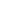 111112246.28-03-02吸风口RSuction air R111111321-2350162-4十字槽木螺钉Screw444444401-403001022-3十字槽盘头螺钉Screw444444503-603000240-3六角螺母Nut444444601-405002022-3十字盘头螺钉M5*20Screw444444703-605000450-3六角螺母Nut4444448210.28-05-01A消音管Silencer Tube2222229X-05-40A电磁阀转接线（一阀）Solenoid Valve Transfer Connection(Three Valve）111111X-05-40C电磁阀转接线（二阀）Solenoid Valve Transfer Connection(Four Valve）111111侧吸10210.28-05-03消音外壳盖Silencer Outer Covering22222211210.28-05-04消音管吸音绵Sound-absorbing Cotton22222212210.28-05-05消音外壳Silencer Outer Covering22222213210.28-22喉咕Throat Cushions44444414210.28-24-01螺旋软管38*150mmSpiral Hose1111111501-404002523-1螺钉Screw11111116210.28-24螺旋软管38*320mmSpiral Hose11111117246.28-06气管连接器支撑板Tracheal Connector Support Board11111118246.28-65吸风孔转接管Suction Connetor11111119210.28-23喉咕Throat Cushions22222220210.28-24-01螺旋软管(小)Spiral Hose11111121246.28-67连接器支架2Connector Bracket 211111122208.28-20C-00电磁阀组件Solenoid Valve ASM111111一阀　296.28-20E-00电磁阀组件Solenoid Valve ASM二阀23260.28-20-03A电磁阀Solenoid Valve111111一阀　260.28-20-03电磁阀Solenoid Valve111111二阀24208.28-20-01电磁阀底座Manifold111111一阀　210.28-20-01电磁阀底座Manifold111111二阀　序号图号名称名称3 线4 线5 线5 宽5 厚6 线备注序号图号中文英文3 线4 线5 线5 宽5 厚6 线备注25260.28-20-06消音器接头Plastic Silencer22222226260.28-20-08堵头Plug11111127260.28-20-04堵头Plug33333328260.28-20-07外螺纹直通Screw Thread Straight Union22222229260.28-20-05外螺纹直通Screw Thread Straight 1111113018-404002823-3三组合十字盘头螺钉Screw44444431210.28-33PU管8*5*400mmPu Pipe(blue)PU8*5*400mm11111132295.28-09A气控磁阀座支撑板Air Valve Support Board1111113320-4421632-3十字槽盘头自攻螺钉Screw77777734HX6800-12-10-01过滤减压组件Filter-Regulator1111113518-404000823-3三组合十字一字盘头螺钉Screw2222223678-AW20-02BCG-A空气洁净器（带压力表）R1/4'Filter-Regulator1111113772-KQ2L08-02SL型螺纹弯通L Thread Bend Pass1111113830041702PU管6*4*600mmPu Pipe6*4*600mm4444443930041701PU管6*4*300mmPu Pipe6*4*300mm11111140246.28-07气管连接器组件Tracheal Connector ASM11111241246.28-07-01气管连接器Tracheal Connector11111142246.28-07-02气管转接管Tracheal Connector11111143246.28-07-03吹吸固定套Fixed Sets Of Blowing Smoke11111144246.28-07-04吹吸器Blowing And Suction Devise1111114501-405000823-4螺钉Screw11111146210.28-25L型螺纹弯通L Thread Bend Pass11111147246.28-66连接器支架1Connector Bracket 111111148246.28-67B连接器支架2Connector Bracket 2 1111114901-404002523-1螺钉Screw11111150210.28-24螺旋软管38*320mmSpiral Hose22222251246.28-06气管连接器支撑板Tracheal Connector Support11111152210.28-25L型螺纹弯通L Thread Bend Pass1111115318-405001422-3三组合十字盘头螺钉Screw22222254210.28-08吸尘桶上盖Clearing Barrels Above Cover11111155210.28-10吸尘袋Vacuum Cleaner Bags11111126.HX8V-14-00KSC系列专用件（松线装置）26.HX8V-14-00KSC系列专用件（松线装置）26.HX8V-14-00KSC系列专用件（松线装置）26.HX8V-14-00KSC系列专用件（松线装置）26.HX8V-14-00KSC系列专用件（松线装置）26.HX8V-14-00KSC系列专用件（松线装置）序号图号名称名称4线备注序号图号中文英文4线备注1260.30-07A气缸组件（松线组件）Cylinder components (loosing line)1208-0840815-1波形垫圈Elastic Cushion1303-608000300-2薄帽螺母Thin Nut1403-604000320-1螺母Nut9503-604000702-3M4球形螺帽Nut16260.30-07-03松线板Loose line panel1701-104000721-1螺钉Screw28260.30-07-04台螺钉Screw29260.30-07-02气缸支架（松线）Cylinder bracket (loosing line)110260.30-23卡簧Spring211103.08-36-1-4A油管（透明）Pipe112293.30-01侧吸刀组件Side suction knife components113260.30-02下侧板Lower side panel114260.30-03气管接头Pipe connector115226.21-01A-20挡布板组件Buffle plate components116260.30-06直通（6变4)Straight connector(6 chang 4)217260.30-05三通快插接头（6)Tee junction knife components118296.21-01A压脚组件Presser foot components1